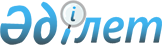 О бюджетах села и сельских округов на 2022-2024 годыРешение Келесского районного маслихата Туркестанской области от 28 декабря 2021 года № 11-96-VII
      В соответствии с пунктом 2 статьи 9-1, пунктом 2 статьи 75 Бюджетного кодекса Республики Казахстан от 4 декабря 2008 года и подпунктом 1) пункта 1 статьи 6 Закона Республики Казахстан от 23 января 2001 года "О местном государственном управлении и самоуправлении в Республике Казахстан", решением Келесского районного маслихата от 24 декабря 2021 года № 10-85-VII "О районном бюджете на 2022-2024 годы", Келесский районный маслихат РЕШИЛ:
      1. Утвердить бюджет села Абай на 2022-2024 годы согласно приложениям 1, 2 и 3 соответственно, в том числе на 2022 год в следующих объемах:
      1) доходы – 131 384 тысяч тенге:
      налоговые поступления – 80 369 тысяч тенге;
      неналоговые поступления – 0;
      поступления от продажи основного капитала – 0;
      поступления трансфертов – 51 015 тысяч тенге;
      2) затраты – 132 876 тысяч тенге;
      3) чистое бюджетное кредитование – 0:
      бюджетные кредиты – 0;
      погашение бюджетных кредитов – 0;
      4) сальдо по операциям с финансовыми активами – 0:
      приобретение финансовых активов – 0;
      поступления от продажи финансовых активов государства – 0;
      5) дефицит (профицит) бюджета – -1 492 тысяч тенге;
      6) финансирование дефицита (использование профицита) бюджета – 1 492 тысяч тенге;
      поступление займов – 0 тысяч тенге;
      погашение займов – 0;
      используемые остатки бюджетных средств – 1 492 тысяч тенге.
      Сноска. Пункт 1 - в редакции решения Келесского районного маслихата Туркестанской области от 07.12.2022 № 20-174-VII (вводится в действие с 01.01.2022).


      2. Утвердить бюджет сельского округа Бирлесу на 2022-2024 годы согласно приложениям 4, 5 и 6 соответственно, в том числе на 2022 год в следующих объемах:
      1) доходы – 49 227 тысяч тенге:
      налоговые поступления – 5 464 тысяч тенге;
      неналоговые поступления – 0;
      поступления от продажи основного капитала – 0;
      поступления трансфертов – 43 763 тысяч тенге;
      2) затраты – 49 755 тысяч тенге;
      3) чистое бюджетное кредитование – 0:
      бюджетные кредиты – 0;
      погашение бюджетных кредитов – 0;
      4) сальдо по операциям с финансовыми активами – 0:
      приобретение финансовых активов – 0;
      поступления от продажи финансовых активов государства – 0;
      5) дефицит (профицит) бюджета – -528 тысяч тенге;
      6) финансирование дефицита (использование профицита) бюджета – 528 тысяч тенге;
      поступление займов – 0 тысяч тенге;
      погашение займов – 0;
      используемые остатки бюджетных средств – 528 тысяч тенге.
      Сноска. Пункт 2 - в редакции решения Келесского районного маслихата Туркестанской области от 07.12.2022 № 20-174-VII (вводится в действие с 01.01.2022).


      3. Утвердить бюджет сельского округа Ушкын на 2022-2024 годы согласно приложениям 7, 8 и 9 соответственно, в том числе на 2022 год в следующих объемах:
      1) доходы – 55 976 тысяч тенге:
      налоговые поступления – 8 877 тысяч тенге;
      неналоговые поступления – 0;
      поступления от продажи основного капитала – 0;
      поступления трансфертов – 47 099 тысяч тенге;
      2) затраты – 56 831 тысяч тенге;
      3) чистое бюджетное кредитование – 0:
      бюджетные кредиты – 0;
      погашение бюджетных кредитов – 0;
      4) сальдо по операциям с финансовыми активами – 0:
      приобретение финансовых активов – 0;
      поступления от продажи финансовых активов государства – 0;
      5) дефицит (профицит) бюджета – -855 тысяч тенге;
      6) финансирование дефицита (использование профицита) бюджета – 855 тысяч тенге;
      поступление займов – 0 тысяч тенге;
      погашение займов – 0;
      используемые остатки бюджетных средств – 855 тысяч тенге.
      Сноска. Пункт 3 - в редакции решения Келесского районного маслихата Туркестанской области от 07.12.2022 № 20-174-VII (вводится в действие с 01.01.2022).


      4. Утвердить бюджет сельского округа Жамбыл на 2022-2024 годы согласно приложениям 10, 11 и 12 соответственно, в том числе на 2022 год в следующих объемах:
      1) доходы – 49 355 тысяч тенге:
      налоговые поступления – 7 116 тысяч тенге;
      неналоговые поступления – 0;
      поступления от продажи основного капитала – 0;
      поступления трансфертов – 42 239 тысяч тенге;
      2) затраты – 50 054 тысяч тенге;
      3) чистое бюджетное кредитование – 0:
      бюджетные кредиты – 0;
      погашение бюджетных кредитов – 0;
      4) сальдо по операциям с финансовыми активами – 0:
      приобретение финансовых активов – 0;
      поступления от продажи финансовых активов государства – 0;
      5) дефицит (профицит) бюджета – -699 тысяч тенге;
      6) финансирование дефицита (использование профицита) бюджета – 699 тысяч тенге;
      поступление займов – 0 тысяч тенге;
      погашение займов – 0;
      используемые остатки бюджетных средств – 699 тысяч тенге.
      Сноска. Пункт 4 - в редакции решения Келесского районного маслихата Туркестанской области от 07.12.2022 № 20-174-VII (вводится в действие с 01.01.2022).


      5. Утвердить бюджет сельского округа Бозай на 2022-2024 годы согласно приложениям 13, 14 и 15 соответственно, в том числе на 2022 год в следующих объемах:
      1) доходы – 43 704 тысяч тенге:
      налоговые поступления – 4 181 тысяч тенге;
      неналоговые поступления – 0;
      поступления от продажи основного капитала – 0;
      поступления трансфертов – 39 523 тысяч тенге;
      2) затраты – 44 218 тысяч тенге;
      3) чистое бюджетное кредитование – 0:
      бюджетные кредиты – 0;
      погашение бюджетных кредитов – 0;
      4) сальдо по операциям с финансовыми активами – 0:
      приобретение финансовых активов – 0;
      поступления от продажи финансовых активов государства – 0;
      5) дефицит (профицит) бюджета – -514 тысяч тенге;
      6) финансирование дефицита (использование профицита) бюджета – 514 тысяч тенге;
      поступление займов – 0 тысяч тенге;
      погашение займов – 0;
      используемые остатки бюджетных средств – 514 тысяч тенге.
      Сноска. Пункт 5 - в редакции решения Келесского районного маслихата Туркестанской области от 07.12.2022 № 20-174-VII (вводится в действие с 01.01.2022).


      6. Утвердить бюджет сельского округа Бирлик на 2022-2024 годы согласно приложениям 16, 17 и 18 соответственно, в том числе на 2022 год в следующих объемах:
      1) доходы – 106 129 тысяч тенге:
      налоговые поступления – 9 802 тысяч тенге;
      неналоговые поступления – 0;
      поступления от продажи основного капитала – 0;
      поступления трансфертов – 96 327 тысяч тенге;
      2) затраты – 107 595 тысяч тенге;
      3) чистое бюджетное кредитование – 0:
      бюджетные кредиты – 0;
      погашение бюджетных кредитов – 0;
      4) сальдо по операциям с финансовыми активами – 0:
      приобретение финансовых активов – 0;
      поступления от продажи финансовых активов государства – 0;
      5) дефицит (профицит) бюджета – -1 466 тысяч тенге;
      6) финансирование дефицита (использование профицита) бюджета – 1 466 тысяч тенге;
      поступление займов – 0 тысяч тенге;
      погашение займов – 0;
      используемые остатки бюджетных средств – 1 466 тысяч тенге.
      Сноска. Пункт 6 - в редакции решения Келесского районного маслихата Туркестанской области от 07.12.2022 № 20-174-VII (вводится в действие с 01.01.2022).


      7. Утвердить бюджет сельского округа Актобе на 2022-2024 годы согласно приложениям 19, 20 и 21 соответственно, в том числе на 2022 год в следующих объемах:
      1) доходы – 96 532 тысяч тенге:
      налоговые поступления – 36 384 тысяч тенге;
      неналоговые поступления – 0;
      поступления от продажи основного капитала – 0;
      поступления трансфертов – 60 148 тысяч тенге;
      2) затраты – 99 774 тысяч тенге;
      3) чистое бюджетное кредитование – 0:
      бюджетные кредиты – 0;
      погашение бюджетных кредитов – 0;
      4) сальдо по операциям с финансовыми активами – 0:
      приобретение финансовых активов – 0;
      поступления от продажи финансовых активов государства – 0;
      5) дефицит (профицит) бюджета – -3242 тысяч тенге;
      6) финансирование дефицита (использование профицита) бюджета – 3 242 тысяч тенге;
      поступление займов – 0 тысяч тенге;
      погашение займов – 0;
      используемые остатки бюджетных средств – 3 242 тысяч тенге.
      Сноска. Пункт 7 - в редакции решения Келесского районного маслихата Туркестанской области от 07.12.2022 № 20-174-VII (вводится в действие с 01.01.2022).


      8. Утвердить бюджет сельского округа Ошакты на 2022-2024 годы согласно приложениям 22, 23 и 24 соответственно, в том числе на 2022 год в следующих объемах:
      1) доходы – 69 626 тысяч тенге:
      налоговые поступления – 19 511 тысяч тенге;
      неналоговые поступления – 0;
      поступления от продажи основного капитала – 0;
      поступления трансфертов – 50 115 тысяч тенге;
      2) затраты – 73 159 тысяч тенге;
      3) чистое бюджетное кредитование – 0:
      бюджетные кредиты – 0;
      погашение бюджетных кредитов – 0;
      4) сальдо по операциям с финансовыми активами – 0:
      приобретение финансовых активов – 0;
      поступления от продажи финансовых активов государства – 0;
      5) дефицит (профицит) бюджета – -3 533 тысяч тенге;
      6) финансирование дефицита (использование профицита) бюджета – 3 533 тысяч тенге;
      поступление займов – 0 тысяч тенге;
      погашение займов – 0;
      используемые остатки бюджетных средств – 3 533 тысяч тенге.
      Сноска. Пункт 8 - в редакции решения Келесского районного маслихата Туркестанской области от 07.12.2022 № 20-174-VII (вводится в действие с 01.01.2022).


      9. Утвердить бюджет сельского округа Кошкарата на 2022-2024 годы согласно приложениям 25, 26 и 27 соответственно, в том числе на 2022 год в следующих объемах:
      1) доходы – 89 016 тысяч тенге:
      налоговые поступления – 27 658 тысяч тенге;
      неналоговые поступления – 0;
      поступления от продажи основного капитала – 0;
      поступления трансфертов – 61 358 тысяч тенге;
      2) затраты – 91 790 тысяч тенге;
      3) чистое бюджетное кредитование – 0:
      бюджетные кредиты – 0;
      погашение бюджетных кредитов – 0;
      4) сальдо по операциям с финансовыми активами – 0:
      приобретение финансовых активов – 0;
      поступления от продажи финансовых активов государства – 0;
      5) дефицит (профицит) бюджета – -2 774 тысяч тенге;
      6) финансирование дефицита (использование профицита) бюджета – 2 774 тысяч тенге:
      поступление займов – 0;
      погашение займов – 0;
      используемые остатки бюджетных средств – 2 774 тысяч тенге.
      Сноска. Пункт 9 - в редакции решения Келесского районного маслихата Туркестанской области от 07.12.2022 № 20-174-VII (вводится в действие с 01.01.2022).


      10. Утвердить бюджет сельского округа Алпамыс батыр на 2022-2024 годы согласно приложениям 28, 29 и 30 соответственно, в том числе на 2022 год в следующих объемах:
      1) доходы – 62 201 тысяч тенге:
      налоговые поступления – 7 552 тысяч тенге;
      неналоговые поступления – 0;
      поступления от продажи основного капитала – 0;
      поступления трансфертов – 54 649 тысяч тенге;
      2) затраты – 63 072 тысяч тенге;
      3) чистое бюджетное кредитование – 0:
      бюджетные кредиты – 0;
      погашение бюджетных кредитов – 0;
      4) сальдо по операциям с финансовыми активами – 0:
      приобретение финансовых активов – 0;
      поступления от продажи финансовых активов государства – 0;
      5) дефицит (профицит) бюджета – -871 тысяч тенге;
      6) финансирование дефицита (использование профицита) бюджета – 871 тысяч тенге;
      поступление займов – 0 тысяч тенге;
      погашение займов – 0;
      используемые остатки бюджетных средств – 871 тысяч тенге.
      Сноска. Пункт 10 - в редакции решения Келесского районного маслихата Туркестанской области от 07.12.2022 № 20-174-VII (вводится в действие с 01.01.2022).


      11. Утвердить бюджет сельского округа Биртилек на 2022-2024 годы согласно приложениям 31, 32 и 33 соответственно, в том числе на 2022 год в следующих объемах:
      1) доходы – 99 508 тысяч тенге:
      налоговые поступления – 29 937 тысяч тенге;
      неналоговые поступления – 0;
      поступления от продажи основного капитала – 0;
      поступления трансфертов – 69 571 тысяч тенге;
      2) затраты – 102 794 тысяч тенге;
      3) чистое бюджетное кредитование – 0:
      бюджетные кредиты – 0;
      погашение бюджетных кредитов – 0;
      4) сальдо по операциям с финансовыми активами – 0:
      приобретение финансовых активов – 0;
      поступления от продажи финансовых активов государства – 0;
      5) дефицит (профицит) бюджета – -3 286 тысяч тенге;
      6) финансирование дефицита (использование профицита) бюджета – 3 286 тысяч тенге:
      поступление займов – 0;
      погашение займов – 0;
      используемые остатки бюджетных средств – 3 286 тысяч тенге.
      Сноска. Пункт 11 - в редакции решения Келесского районного маслихата Туркестанской области от 07.12.2022 № 20-174-VII (вводится в действие с 01.01.2022).


      12. Утвердить бюджет сельского округа Жузимдик на 2022-2024 годы согласно приложениям 34, 35 и 36 соответственно, в том числе на 2022 год в следующих объемах:
      1) доходы – 55 182 тысяч тенге:
      налоговые поступления – 4 368 тысяч тенге;
      неналоговые поступления – 0;
      поступления от продажи основного капитала – 0;
      поступления трансфертов – 50 814 тысяч тенге;
      2) затраты – 55 641 тысяч тенге;
      3) чистое бюджетное кредитование – 0:
      бюджетные кредиты – 0;
      погашение бюджетных кредитов – 0;
      4) сальдо по операциям с финансовыми активами – 0:
      приобретение финансовых активов – 0;
      поступления от продажи финансовых активов государства – 0;
      5) дефицит (профицит) бюджета – -459 тысяч тенге;
      6) финансирование дефицита (использование профицита) бюджета – 459 тысяч тенге:
      поступление займов – 0;
      погашение займов – 0;
      используемые остатки бюджетных средств – 459 тысяч тенге.
      Сноска. Пункт 12 - в редакции решения Келесского районного маслихата Туркестанской области от 07.12.2022 № 20-174-VII (вводится в действие с 01.01.2022).


      Приложения 1, 4, 7, 10, 13, 16, 19, 22, 25, 28, 31, 34, к указанному решению изложить в новой редакции согласно приложениям 1, 2, 3, 4, 5, 6, 7, 8, 9, 10, 11, 12 к настоящему решению.
      2. Государственному учреждению "Аппарат Келесского районного маслихата" в установленном законодательством Республики Казахстан порядке обеспечить:
      1) в течение двадцати календарных дней со дня подписания настоящего решения маслихата направление в электронном виде на казахском и русском языках в Республиканское государственное предприятие на праве хозяйственного ведения "Институт Законодательства и правовой информации Республики Казахстан" для официального опубликования и включения в эталонный контрольный банк нормативных и правовых актов Республики Казахстан;
      2) размещение настоящего решения на интернет-ресурсе Келесского районного маслихата после его официального опубликования.
      3. Настоящее решение вводится в действие с 1 января 2022 года.
      Сноска. Пункт 3 с изменением, внесенным решением Келесского районного маслихата Туркестанской области от 19.08.2022 № 16-143-VII (вводится в действие с 01.01.2022).

 Бюджет села Абай на 2022 год
      Сноска. Приложение 1 - в редакции решения Келесского районного маслихата Туркестанской области от 07.12.2022 № 20-174-VII (вводится в действие с 01.01.2022). Бюджет села Абай на 2023 год Бюджет села Абай на 2024 год Бюджет сельского округа Бирлесу на 2022 год
      Сноска. Приложение 4 - в редакции решения Келесского районного маслихата Туркестанской области от 07.12.2022 № 20-174-VII (вводится в действие с 01.01.2022). Бюджет сельского округа Бирлесу на 2023 год Бюджет сельского округа Бирлесу на 2024 год Бюджет сельского округа Ушкын на 2022 год
      Сноска. Приложение 7 - в редакции решения Келесского районного маслихата Туркестанской области от 07.12.2022 № 20-174-VII (вводится в действие с 01.01.2022). Бюджет сельского округа Ушкын на 2023 год Бюджет сельского округа Ушкын на 2024 год Бюджет сельского округа Жамбыл на 2022 год
      Сноска. Приложение 10 - в редакции решения Келесского районного маслихата Туркестанской области от 07.12.2022 № 20-174-VII (вводится в действие с 01.01.2022). Бюджет сельского округа Жамбыл на 2023 год Бюджет сельского округа Жамбыл на 2024 год Бюджет сельского округа Бозай на 2022 год
      Сноска. Приложение 13 - в редакции решения Келесского районного маслихата Туркестанской области от 07.12.2022 № 20-174-VII (вводится в действие с 01.01.2022). Бюджет сельского округа Бозай на 2023 год Бюджет сельского округа Бозай на 2024 год Бюджет сельского округа Бирлик на 2022 год
      Сноска. Приложение 16 - в редакции решения Келесского районного маслихата Туркестанской области от 07.12.2022 № 20-174-VII (вводится в действие с 01.01.2022). Бюджет сельского округа Бирлик на 2023 год Бюджет сельского округа Бирлик на 2024 год Бюджет сельского округа Актобе на 2022 год
      Сноска. Приложение 19 - в редакции решения Келесского районного маслихата Туркестанской области от 07.12.2022 № 20-174-VII (вводится в действие с 01.01.2022). Бюджет сельского округа Актобе на 2023 год Бюджет сельского округа Актобе на 2024 год Бюджет сельского округа Ошакты на 2022 год
      Сноска. Приложение 22 - в редакции решения Келесского районного маслихата Туркестанской области от 07.12.2022 № 20-174-VII (вводится в действие с 01.01.2022). Бюджет сельского округа Ошакты на 2023 год Бюджет сельского округа Ошакты на 2024 год Бюджет сельского округа Кошкарата на 2022 год
      Сноска. Приложение 25 - в редакции решения Келесского районного маслихата Туркестанской области от 07.12.2022 № 20-174-VII (вводится в действие с 01.01.2022). Бюджет сельского округа Кошкарата на 2023 год Бюджет сельского округа Кошкарата на 2024 год Бюджет сельского округа Алпамыс батыр на 2022 год
      Сноска. Приложение 28 - в редакции решения Келесского районного маслихата Туркестанской области от 07.12.2022 № 20-174-VII (вводится в действие с 01.01.2022). Бюджет сельского округа Алпамыс батыр на 2023 год Бюджет сельского округа Алпамыс батыр на 2024 год Бюджет сельского округа Биртилек на 2022 год
      Сноска. Приложение 31 - в редакции решения Келесского районного маслихата Туркестанской области от 07.12.2022 № 20-174-VII (вводится в действие с 01.01.2022). Бюджет сельского округа Биртилек на 2023 год Бюджет сельского округа Биртилек на 2024 год Бюджет сельского округа Жузимдик на 2022 год
      Сноска. Приложение 34 - в редакции решения Келесского районного маслихата Туркестанской области от 07.12.2022 № 20-174-VII (вводится в действие с 01.01.2022). Бюджет сельского округа Жузимдик на 2023 год Бюджет сельского округа Жузимдик на 2024 год
					© 2012. РГП на ПХВ «Институт законодательства и правовой информации Республики Казахстан» Министерства юстиции Республики Казахстан
				
      Секретарь районного маслихата

А.Тотиков
Приложение 1 к решению
маслихата Келесского
района от 28 декабря
2021 года № 11-96-VІІ
Категория
Категория
Категория
Категория
Категория
тысяч тенге
Класс
Класс
Класс
Класс
тысяч тенге
Подкласс
Подкласс
Подкласс
тысяч тенге
Наименование
тысяч тенге
1. Доходы
131 384
1
Налоговые поступления
80 369
01
Подоходный налог
21 500
2
2
Индивидуальный подоходный налог
21 500
04
Hалоги на собственность
58 592
1
1
Hалоги на имущество
453
3
3
Земельный налог
895
4
4
Hалог на транспортные средства
57 241
5
5
Единый земельный налог
3
05
Внутренние налоги на товары, работы и услуги
277
3
3
Поступления за использование природных и других ресурсов
11
4
4
Сборы за ведение предпринимательской и профессиональной деятельности
266
2
Неналоговые поступления
0
3
Поступления от продажи основного капитала
0
4
Поступления трансфертов 
51 015
02
Трансферты из вышестоящих органов государственного управления
51 015
3
3
Трансферты из районного (города областного значения) бюджета
51 015
Функциональная группа
Функциональная группа
Функциональная группа
Функциональная группа
Функциональная группа
тысяч тенге
Функциональная подгруппа
Функциональная подгруппа
Функциональная подгруппа
Функциональная подгруппа
тысяч тенге
Администратор бюджетных программ
Администратор бюджетных программ
Администратор бюджетных программ
тысяч тенге
Программа
Программа
тысяч тенге
Наименование
тысяч тенге
2. Затраты
132 876
01
Государственные услуги общего характера
101 478
1
Представительные, исполнительные и другие органы, выполняющие общие функции государственного управления
101 478
124
Аппарат акима города районного значения, села, поселка, сельского округа
101 478
001
Услуги по обеспечению деятельности акима города районного значения, села, поселка, сельского округа
101 448
022
Капитальные расходы государственного органа
30
07
Жилищно-коммунальное хозяйство
31 398
3
Благоустройство населенных пунктов
31 398
124
Аппарат акима города районного значения, села, поселка, сельского округа
31 398
008
Освещение улиц населенных пунктов
22 447
011
Благоустройство и озеленение населенных пунктов
8 951
3. Чистое бюджетное кредитование
0
Бюджетные кредиты
0
Категория
Категория
Категория
Категория
Категория
тысяч тенге
Класс
Класс
Класс
Класс
тысяч тенге
Подкласс
Подкласс
Подкласс
тысяч тенге
Наименование
тысяч тенге
Погашение бюджетных кредитов
0
5
Погашение бюджетных кредитов
0
01
Погашение бюджетных кредитов
0
1
1
Погашение бюджетных кредитов, выданных из государственного бюджета
0
4. Сальдо по операциям с финансовыми активами
0
Приобретение финансовых активов
0
Поступление от продажи финансовых активов государства
0
5. Дефицит (профицит) бюджета
-1 492
6. Финансирование дефицита (использование профицита) бюджета
1 492
Поступление займов
0
Функциональная группа
Функциональная группа
Функциональная группа
Функциональная группа
Функциональная группа
тысяч тенге
Функциональная подгруппа
Функциональная подгруппа
Функциональная подгруппа
Функциональная подгруппа
тысяч тенге
Администратор бюджетных программ
Администратор бюджетных программ
Администратор бюджетных программ
тысяч тенге
Программа
Программа
тысяч тенге
Наименование
тысяч тенге
Погашение займов
0
16
Погашение займов
0
1
Погашение займов
0
Категория
Категория
Категория
Категория
Категория
тысяч тенге
Класс
Класс
Класс
Класс
тысяч тенге
Подкласс
Подкласс
Подкласс
тысяч тенге
Наименование
тысяч тенге
Используемые остатки бюджетных средств
1 492
8
Используемые остатки бюджетных средств
1 492
01
Остатки бюджетных средств
1 492
1
1
Свободные остатки бюджетных средств
1 492Приложение 2 к решению
маслихата Келесского
района от 28 декабря
2021 года № 11-96-VІІ
Категория
Категория
Категория
Категория
Категория
тысяч тенге
Класс
Класс
Класс
Класс
тысяч тенге
Подкласс
Подкласс
Подкласс
тысяч тенге
Наименование
тысяч тенге
1. Доходы
130 848
1
Налоговые поступления
78 274
01
Подоходный налог
12 933
2
2
Индивидуальный подоходный налог
12 933
04
Hалоги на собственность
64 778
1
1
Hалоги на имущество
2 297
3
3
Земельный налог
3 523
4
4
Hалог на транспортные средства
58 958
05
Внутренние налоги на товары, работы и услуги
563
4
4
Сборы за ведение предпринимательской и профессиональной деятельности
563
2
Неналоговые поступления
0
3
Поступления от продажи основного капитала
0
4
Поступления трансфертов 
52 574
02
Трансферты из вышестоящих органов государственного управления
52 574
3
3
Трансферты из районного (города областного значения) бюджета
52 574
Функциональная группа
Функциональная группа
Функциональная группа
Функциональная группа
Функциональная группа
тысяч тенге
Функциональная подгруппа
Функциональная подгруппа
Функциональная подгруппа
Функциональная подгруппа
тысяч тенге
Администратор бюджетных программ
Администратор бюджетных программ
Администратор бюджетных программ
тысяч тенге
Программа
Программа
тысяч тенге
Наименование
тысяч тенге
2. Затраты
130 848
01
Государственные услуги общего характера
74 561
1
Представительные, исполнительные и другие органы, выполняющие общие функции государственного управления
74 561
124
Аппарат акима города районного значения, села, поселка, сельского округа
74 561
001
Услуги по обеспечению деятельности акима города районного значения, села, поселка, сельского округа
74 561
07
Жилищно-коммунальное хозяйство
56 287
3
Благоустройство населенных пунктов
56 287
124
Аппарат акима города районного значения, села, поселка, сельского округа
56 287
008
Освещение улиц населенных пунктов
24 000
009
Обеспечение санитарии населенных пунктов
1 518
011
Благоустройство и озеленение населенных пунктов
30 769
3. Чистое бюджетное кредитование
0
Бюджетные кредиты
0
Категория
Категория
Категория
Категория
Категория
тысяч тенге
Класс
Класс
Класс
Класс
тысяч тенге
Подкласс
Подкласс
Подкласс
тысяч тенге
Наименование
тысяч тенге
Погашение бюджетных кредитов
0
5
Погашение бюджетных кредитов
0
01
Погашение бюджетных кредитов
0
1
1
Погашение бюджетных кредитов, выданных из государственного бюджета
0
4. Сальдо по операциям с финансовыми активами
0
Приобретение финансовых активов
0
Поступление от продажи финансовых активов государства
0
5. Дефицит (профицит) бюджета
0
6. Финансирование дефицита (использование профицита) бюджета
0
Поступление займов
0
Функциональная группа
Функциональная группа
Функциональная группа
Функциональная группа
Функциональная группа
тысяч тенге
Функциональная подгруппа
Функциональная подгруппа
Функциональная подгруппа
Функциональная подгруппа
тысяч тенге
Администратор бюджетных программ
Администратор бюджетных программ
Администратор бюджетных программ
тысяч тенге
Программа
Программа
тысяч тенге
Наименование
тысяч тенге
Погашение займов
0
16
Погашение займов
0
1
Погашение займов
0
Категория
Категория
Категория
Категория
Категория
тысяч тенге
Класс
Класс
Класс
Класс
тысяч тенге
Подкласс
Подкласс
Подкласс
тысяч тенге
Наименование
тысяч тенге
Используемые остатки бюджетных средств
0
8
Используемые остатки бюджетных средств
0
01
Остатки бюджетных средств
0
1
1
Свободные остатки бюджетных средствПриложение 3 к решению
маслихата Келесского
района от 28 декабря
2021 года № 11-96-VІІ
Категория
Категория
Категория
Категория
Категория
тысяч тенге
Класс
Класс
Класс
Класс
тысяч тенге
Подкласс
Подкласс
Подкласс
тысяч тенге
Наименование
тысяч тенге
1. Доходы
134 368
1
Налоговые поступления
81 794
01
Подоходный налог
13 515
2
2
Индивидуальный подоходный налог
13 515
04
Hалоги на собственность
67 691
1
1
Hалоги на имущество
2 400
3
3
Земельный налог
3 681
4
4
Hалог на транспортные средства
61 610
05
Внутренние налоги на товары, работы и услуги
588
4
4
Сборы за ведение предпринимательской и профессиональной деятельности
588
2
Неналоговые поступления
0
3
Поступления от продажи основного капитала
0
4
Поступления трансфертов 
52 574
02
Трансферты из вышестоящих органов государственного управления
52 574
3
3
Трансферты из районного (города областного значения) бюджета
52 574
Функциональная группа
Функциональная группа
Функциональная группа
Функциональная группа
Функциональная группа
тысяч тенге
Функциональная подгруппа
Функциональная подгруппа
Функциональная подгруппа
Функциональная подгруппа
тысяч тенге
Администратор бюджетных программ
Администратор бюджетных программ
Администратор бюджетных программ
тысяч тенге
Программа
Программа
тысяч тенге
Наименование
тысяч тенге
2. Затраты
134 368
01
Государственные услуги общего характера
74 561
1
Представительные, исполнительные и другие органы, выполняющие общие функции государственного управления
74 561
124
Аппарат акима города районного значения, села, поселка, сельского округа
74 561
001
Услуги по обеспечению деятельности акима города районного значения, села, поселка, сельского округа
74 561
07
Жилищно-коммунальное хозяйство
59 807
3
Благоустройство населенных пунктов
59 807
124
Аппарат акима города районного значения, села, поселка, сельского округа
59 807
008
Освещение улиц населенных пунктов
24 000
009
Обеспечение санитарии населенных пунктов
1 518
011
Благоустройство и озеленение населенных пунктов
34 289
3. Чистое бюджетное кредитование
0
Бюджетные кредиты
0
Категория
Категория
Категория
Категория
Категория
тысяч тенге
Класс
Класс
Класс
Класс
тысяч тенге
Подкласс
Подкласс
Подкласс
тысяч тенге
Наименование
тысяч тенге
Погашение бюджетных кредитов
0
5
Погашение бюджетных кредитов
0
01
Погашение бюджетных кредитов
0
1
1
Погашение бюджетных кредитов, выданных из государственного бюджета
0
4. Сальдо по операциям с финансовыми активами
0
Приобретение финансовых активов
0
Поступление от продажи финансовых активов государства
0
5. Дефицит (профицит) бюджета
0
6. Финансирование дефицита (использование профицита) бюджета
0
Поступление займов
0
Функциональная группа
Функциональная группа
Функциональная группа
Функциональная группа
Функциональная группа
тысяч тенге
Функциональная подгруппа
Функциональная подгруппа
Функциональная подгруппа
Функциональная подгруппа
тысяч тенге
Администратор бюджетных программ
Администратор бюджетных программ
Администратор бюджетных программ
тысяч тенге
Программа
Программа
тысяч тенге
Наименование
тысяч тенге
Погашение займов
0
16
Погашение займов
0
1
Погашение займов
0
Категория
Категория
Категория
Категория
Категория
тысяч тенге
Класс
Класс
Класс
Класс
тысяч тенге
Подкласс
Подкласс
Подкласс
тысяч тенге
Наименование
тысяч тенге
Используемые остатки бюджетных средств
0
8
Используемые остатки бюджетных средств
0
01
Остатки бюджетных средств
0
1
1
Свободные остатки бюджетных средствПриложение 4 к решению
маслихата Келесского
района от 28 декабря
2021 года № 11-96-VІІ
Категория
Категория
Категория
Категория
Категория
тысяч тенге
Класс
Класс
Класс
Класс
тысяч тенге
Подкласс
Подкласс
Подкласс
тысяч тенге
Наименование
тысяч тенге
1. Доходы
49 227
1
Налоговые поступления
5 464
01
Подоходный налог
218
2
2
Индивидуальный подоходный налог
218
04
Hалоги на собственность
5 246
1
1
Hалоги на имущество
166
4
4
Hалог на транспортные средства
5 050
5
5
Единый земельный налог
30
2
Неналоговые поступления
0
3
Поступления от продажи основного капитала
0
4
Поступления трансфертов 
43 763
02
Трансферты из вышестоящих органов государственного управления
43 763
3
3
Трансферты из районного (города областного значения) бюджета
43 763
Функциональная группа
Функциональная группа
Функциональная группа
Функциональная группа
Функциональная группа
тысяч тенге
Функциональная подгруппа
Функциональная подгруппа
Функциональная подгруппа
Функциональная подгруппа
тысяч тенге
Администратор бюджетных программ
Администратор бюджетных программ
Администратор бюджетных программ
тысяч тенге
Программа
Программа
тысяч тенге
Наименование
тысяч тенге
2. Затраты
49 755
01
Государственные услуги общего характера
46 289
1
Представительные, исполнительные и другие органы, выполняющие общие функции государственного управления
46 289
124
Аппарат акима города районного значения, села, поселка, сельского округа
46 289
001
Услуги по обеспечению деятельности акима города районного значения, села, поселка, сельского округа
46 289
07
Жилищно-коммунальное хозяйство
3 466
3
Благоустройство населенных пунктов
3 466
124
Аппарат акима города районного значения, села, поселка, сельского округа
3 466
008
Освещение улиц населенных пунктов
1 966
011
Благоустройство и озеленение населенных пунктов
1 500
3. Чистое бюджетное кредитование
0
Бюджетные кредиты
0
Категория
Категория
Категория
Категория
Категория
тысяч тенге
Класс
Класс
Класс
Класс
тысяч тенге
Подкласс
Подкласс
Подкласс
тысяч тенге
Наименование
тысяч тенге
Погашение бюджетных кредитов
0
5
Погашение бюджетных кредитов
0
01
Погашение бюджетных кредитов
0
1
1
Погашение бюджетных кредитов, выданных из государственного бюджета
0
4. Сальдо по операциям с финансовыми активами
0
Приобретение финансовых активов
0
Поступление от продажи финансовых активов государства
0
5. Дефицит (профицит) бюджета
-528
6. Финансирование дефицита (использование профицита) бюджета
528
Поступление займов
0
Функциональная группа
Функциональная группа
Функциональная группа
Функциональная группа
Функциональная группа
тысяч тенге
Функциональная подгруппа
Функциональная подгруппа
Функциональная подгруппа
Функциональная подгруппа
тысяч тенге
Администратор бюджетных программ
Администратор бюджетных программ
Администратор бюджетных программ
тысяч тенге
Программа
Программа
тысяч тенге
Наименование
тысяч тенге
Погашение займов
0
16
Погашение займов
0
1
Погашение займов
0
Категория
Категория
Категория
Категория
Категория
тысяч тенге
Класс
Класс
Класс
Класс
тысяч тенге
Подкласс
Подкласс
Подкласс
тысяч тенге
Наименование
тысяч тенге
Используемые остатки бюджетных средств
528
8
Используемые остатки бюджетных средств
528
01
Остатки бюджетных средств
528
1
1
Свободные остатки бюджетных средств
528Приложение 5 к решению
маслихата Келесского
района от 28 декабря
2021 года № 11-96-VІІ
Категория
Категория
Категория
Категория
Категория
тысяч тенге
Класс
Класс
Класс
Класс
тысяч тенге
Подкласс
Подкласс
Подкласс
тысяч тенге
Наименование
тысяч тенге
1. Доходы
41 194
1
Налоговые поступления
4 820
01
Подоходный налог
737
2
2
Индивидуальный подоходный налог
737
04
Hалоги на собственность
4 083
1
1
Hалоги на имущество
56
3
3
Земельный налог
168
4
4
Hалог на транспортные средства
3 859
2
Неналоговые поступления
0
3
Поступления от продажи основного капитала
0
4
Поступления трансфертов 
36 374
02
Трансферты из вышестоящих органов государственного управления
36 374
3
3
Трансферты из районного (города областного значения) бюджета
36 374
Функциональная группа
Функциональная группа
Функциональная группа
Функциональная группа
Функциональная группа
тысяч тенге
Функциональная подгруппа
Функциональная подгруппа
Функциональная подгруппа
Функциональная подгруппа
тысяч тенге
Администратор бюджетных программ
Администратор бюджетных программ
Администратор бюджетных программ
тысяч тенге
Программа
Программа
тысяч тенге
Наименование
тысяч тенге
2. Затраты
41 194
01
Государственные услуги общего характера
36 374
1
Представительные, исполнительные и другие органы, выполняющие общие функции государственного управления
36 374
124
Аппарат акима города районного значения, села, поселка, сельского округа
36 374
001
Услуги по обеспечению деятельности акима города районного значения, села, поселка, сельского округа
36 374
07
Жилищно-коммунальное хозяйство
4 820
3
Благоустройство населенных пунктов
4 820
124
Аппарат акима города районного значения, села, поселка, сельского округа
4 820
008
Освещение улиц населенных пунктов
1 390
011
Благоустройство и озеленение населенных пунктов
3 430
3. Чистое бюджетное кредитование
0
Бюджетные кредиты
0
Категория
Категория
Категория
Категория
Категория
тысяч тенге
Класс
Класс
Класс
Класс
тысяч тенге
Подкласс
Подкласс
Подкласс
тысяч тенге
Наименование
тысяч тенге
Погашение бюджетных кредитов
0
5
Погашение бюджетных кредитов
0
01
Погашение бюджетных кредитов
0
1
1
Погашение бюджетных кредитов, выданных из государственного бюджета
0
4. Сальдо по операциям с финансовыми активами
0
Приобретение финансовых активов
0
Поступление от продажи финансовых активов государства
0
5. Дефицит (профицит) бюджета
0
6. Финансирование дефицита (использование профицита) бюджета
0
Поступление займов
0
Функциональная группа
Функциональная группа
Функциональная группа
Функциональная группа
Функциональная группа
тысяч тенге
Функциональная подгруппа
Функциональная подгруппа
Функциональная подгруппа
Функциональная подгруппа
тысяч тенге
Администратор бюджетных программ
Администратор бюджетных программ
Администратор бюджетных программ
тысяч тенге
Программа
Программа
тысяч тенге
Наименование
тысяч тенге
Погашение займов
0
16
Погашение займов
0
1
Погашение займов
0
Категория
Категория
Категория
Категория
Категория
тысяч тенге
Класс
Класс
Класс
Класс
тысяч тенге
Подкласс
Подкласс
Подкласс
тысяч тенге
Наименование
тысяч тенге
Используемые остатки бюджетных средств
0
8
Используемые остатки бюджетных средств
0
01
Остатки бюджетных средств
0
1
1
Свободные остатки бюджетных средствПриложение 6 к решению
маслихата Келесского
района от 28 декабря
2021 года № 11-96-VІІ
Категория
Категория
Категория
Категория
Категория
тысяч тенге
Класс
Класс
Класс
Класс
тысяч тенге
Подкласс
Подкласс
Подкласс
тысяч тенге
Наименование
тысяч тенге
1. Доходы
41 409
1
Налоговые поступления
5 035
01
Подоходный налог
770
2
2
Индивидуальный подоходный налог
770
04
Hалоги на собственность
4 265
1
1
Hалоги на имущество
58
3
3
Земельный налог
175
4
4
Hалог на транспортные средства
4 032
2
Неналоговые поступления
0
3
Поступления от продажи основного капитала
0
4
Поступления трансфертов 
36 374
02
Трансферты из вышестоящих органов государственного управления
36 374
3
3
Трансферты из районного (города областного значения) бюджета
36 374
Функциональная группа
Функциональная группа
Функциональная группа
Функциональная группа
Функциональная группа
тысяч тенге
Функциональная подгруппа
Функциональная подгруппа
Функциональная подгруппа
Функциональная подгруппа
тысяч тенге
Администратор бюджетных программ
Администратор бюджетных программ
Администратор бюджетных программ
тысяч тенге
Программа
Программа
тысяч тенге
Наименование
тысяч тенге
2. Затраты
41 409
01
Государственные услуги общего характера
36 374
1
Представительные, исполнительные и другие органы, выполняющие общие функции государственного управления
36 374
124
Аппарат акима города районного значения, села, поселка, сельского округа
36 374
001
Услуги по обеспечению деятельности акима города районного значения, села, поселка, сельского округа
36 374
07
Жилищно-коммунальное хозяйство
5 035
3
Благоустройство населенных пунктов
5 035
124
Аппарат акима города районного значения, села, поселка, сельского округа
5 035
008
Освещение улиц населенных пунктов
1 390
011
Благоустройство и озеленение населенных пунктов
3 645
3. Чистое бюджетное кредитование
0
Бюджетные кредиты
0
Категория
Категория
Категория
Категория
Категория
тысяч тенге
Класс
Класс
Класс
Класс
тысяч тенге
Подкласс
Подкласс
Подкласс
тысяч тенге
Наименование
тысяч тенге
Погашение бюджетных кредитов
0
5
Погашение бюджетных кредитов
0
01
Погашение бюджетных кредитов
0
1
1
Погашение бюджетных кредитов, выданных из государственного бюджета
0
4. Сальдо по операциям с финансовыми активами
0
Приобретение финансовых активов
0
Поступление от продажи финансовых активов государства
0
5. Дефицит (профицит) бюджета
0
6. Финансирование дефицита (использование профицита) бюджета
0
Поступление займов
0
Функциональная группа
Функциональная группа
Функциональная группа
Функциональная группа
Функциональная группа
тысяч тенге
Функциональная подгруппа
Функциональная подгруппа
Функциональная подгруппа
Функциональная подгруппа
тысяч тенге
Администратор бюджетных программ
Администратор бюджетных программ
Администратор бюджетных программ
тысяч тенге
Программа
Программа
тысяч тенге
Наименование
тысяч тенге
Погашение займов
0
16
Погашение займов
0
1
Погашение займов
0
Категория
Категория
Категория
Категория
Категория
тысяч тенге
Класс
Класс
Класс
Класс
тысяч тенге
Подкласс
Подкласс
Подкласс
тысяч тенге
Наименование
тысяч тенге
Используемые остатки бюджетных средств
0
8
Используемые остатки бюджетных средств
0
01
Остатки бюджетных средств
0
1
1
Свободные остатки бюджетных средствПриложение 7 к решению
маслихата Келесского
района от 28 декабря
2021 года № 11-96-VІІ
Категория
Категория
Категория
Категория
Категория
тысяч тенге
Класс
Класс
Класс
Класс
тысяч тенге
Подкласс
Подкласс
Подкласс
тысяч тенге
Наименование
тысяч тенге
1. Доходы
55 976
1
Налоговые поступления
8 877
01
Подоходный налог
1 356
2
2
Индивидуальный подоходный налог
1 356
04
Hалоги на собственность
7 521
1
1
Hалоги на имущество
470
3
3
Земельный налог
47
4
4
Hалог на транспортные средства
6 998
5
5
Единый земельный налог
6
2
Неналоговые поступления
0
3
Поступления от продажи основного капитала
0
4
Поступления трансфертов 
47 099
02
Трансферты из вышестоящих органов государственного управления
47 099
3
3
Трансферты из районного (города областного значения) бюджета
47 099
Функциональная группа
Функциональная группа
Функциональная группа
Функциональная группа
Функциональная группа
тысяч тенге
Функциональная подгруппа
Функциональная подгруппа
Функциональная подгруппа
Функциональная подгруппа
тысяч тенге
Администратор бюджетных программ
Администратор бюджетных программ
Администратор бюджетных программ
тысяч тенге
Программа
Программа
тысяч тенге
Наименование
тысяч тенге
2. Затраты
56 831
01
Государственные услуги общего характера
52 421
1
Представительные, исполнительные и другие органы, выполняющие общие функции государственного управления
52 421
124
Аппарат акима города районного значения, села, поселка, сельского округа
52 421
001
Услуги по обеспечению деятельности акима города районного значения, села, поселка, сельского округа
52 194
022
Капитальные расходы государственного органа
227
07
Жилищно-коммунальное хозяйство
4 410
3
Благоустройство населенных пунктов
4 410
124
Аппарат акима города районного значения, села, поселка, сельского округа
4 410
008
Освещение улиц населенных пунктов
2 100
011
Благоустройство и озеленение населенных пунктов
2 310
3. Чистое бюджетное кредитование
0
Бюджетные кредиты
0
Категория
Категория
Категория
Категория
Категория
тысяч тенге
Класс
Класс
Класс
Класс
тысяч тенге
Подкласс
Подкласс
Подкласс
тысяч тенге
Наименование
тысяч тенге
Погашение бюджетных кредитов
0
5
Погашение бюджетных кредитов
0
01
Погашение бюджетных кредитов
0
1
1
Погашение бюджетных кредитов, выданных из государственного бюджета
0
4. Сальдо по операциям с финансовыми активами
0
Приобретение финансовых активов
0
Поступление от продажи финансовых активов государства
0
5. Дефицит (профицит) бюджета
-855
6. Финансирование дефицита (использование профицита) бюджета
855
Поступление займов
0
Функциональная группа
Функциональная группа
Функциональная группа
Функциональная группа
Функциональная группа
тысяч тенге
Функциональная подгруппа
Функциональная подгруппа
Функциональная подгруппа
Функциональная подгруппа
тысяч тенге
Администратор бюджетных программ
Администратор бюджетных программ
Администратор бюджетных программ
тысяч тенге
Программа
Программа
тысяч тенге
Наименование
тысяч тенге
Погашение займов
0
16
Погашение займов
0
1
Погашение займов
0
Категория
Категория
Категория
Категория
Категория
тысяч тенге
Класс
Класс
Класс
Класс
тысяч тенге
Подкласс
Подкласс
Подкласс
тысяч тенге
Наименование
тысяч тенге
Используемые остатки бюджетных средств
855
8
Используемые остатки бюджетных средств
855
01
Остатки бюджетных средств
855
1
1
Свободные остатки бюджетных средств
855Приложение 8 к решению
маслихата Келесского
района от 28 декабря
2021 года № 11-96-VІІ
Категория
Категория
Категория
Категория
Категория
тысяч тенге
Класс
Класс
Класс
Класс
тысяч тенге
Подкласс
Подкласс
Подкласс
тысяч тенге
Наименование
тысяч тенге
1. Доходы
48 048
1
Налоговые поступления
7 112
01
Подоходный налог
31
2
2
Индивидуальный подоходный налог
31
04
Hалоги на собственность
7 081
1
1
Hалоги на имущество
86
3
3
Земельный налог
478
4
4
Hалог на транспортные средства
6 517
2
Неналоговые поступления
0
3
Поступления от продажи основного капитала
0
4
Поступления трансфертов 
40 936
02
Трансферты из вышестоящих органов государственного управления
40 936
3
3
Трансферты из районного (города областного значения) бюджета
40 936
Функциональная группа
Функциональная группа
Функциональная группа
Функциональная группа
Функциональная группа
тысяч тенге
Функциональная подгруппа
Функциональная подгруппа
Функциональная подгруппа
Функциональная подгруппа
тысяч тенге
Администратор бюджетных программ
Администратор бюджетных программ
Администратор бюджетных программ
тысяч тенге
Программа
Программа
тысяч тенге
Наименование
тысяч тенге
2. Затраты
48 048
01
Государственные услуги общего характера
43 828
1
Представительные, исполнительные и другие органы, выполняющие общие функции государственного управления
43 828
124
Аппарат акима города районного значения, села, поселка, сельского округа
43 828
001
Услуги по обеспечению деятельности акима города районного значения, села, поселка, сельского округа
43 828
07
Жилищно-коммунальное хозяйство
4 220
3
Благоустройство населенных пунктов
4 220
124
Аппарат акима города районного значения, села, поселка, сельского округа
4 220
008
Освещение улиц населенных пунктов
850
009
Обеспечение санитарии населенных пунктов
1 518
011
Благоустройство и озеленение населенных пунктов
1 852
3. Чистое бюджетное кредитование
0
Бюджетные кредиты
0
Категория
Категория
Категория
Категория
Категория
тысяч тенге
Класс
Класс
Класс
Класс
тысяч тенге
Подкласс
Подкласс
Подкласс
тысяч тенге
Наименование
тысяч тенге
Погашение бюджетных кредитов
0
5
Погашение бюджетных кредитов
0
01
Погашение бюджетных кредитов
0
1
1
Погашение бюджетных кредитов, выданных из государственного бюджета
0
4. Сальдо по операциям с финансовыми активами
0
Приобретение финансовых активов
0
Поступление от продажи финансовых активов государства
0
5. Дефицит (профицит) бюджета
0
6. Финансирование дефицита (использование профицита) бюджета
0
Поступление займов
0
Функциональная группа
Функциональная группа
Функциональная группа
Функциональная группа
Функциональная группа
тысяч тенге
Функциональная подгруппа
Функциональная подгруппа
Функциональная подгруппа
Функциональная подгруппа
тысяч тенге
Администратор бюджетных программ
Администратор бюджетных программ
Администратор бюджетных программ
тысяч тенге
Программа
Программа
тысяч тенге
Наименование
тысяч тенге
Погашение займов
0
16
Погашение займов
0
1
Погашение займов
0
Категория
Категория
Категория
Категория
Категория
тысяч тенге
Класс
Класс
Класс
Класс
тысяч тенге
Подкласс
Подкласс
Подкласс
тысяч тенге
Наименование
тысяч тенге
Используемые остатки бюджетных средств
0
8
Используемые остатки бюджетных средств
0
01
Остатки бюджетных средств
0
1
1
Свободные остатки бюджетных средствПриложение 9 к решению
маслихата Келесского
района от 28 декабря
2021 года № 11-96-VІІ
Категория
Категория
Категория
Категория
Категория
тысяч тенге
Класс
Класс
Класс
Класс
тысяч тенге
Подкласс
Подкласс
Подкласс
тысяч тенге
Наименование
тысяч тенге
1. Доходы
48 366
1
Налоговые поступления
7 430
01
Подоходный налог
32
2
2
Индивидуальный подоходный налог
32
04
Hалоги на собственность
7 398
1
1
Hалоги на имущество
89
3
3
Земельный налог
499
4
4
Hалог на транспортные средства
6 810
2
Неналоговые поступления
0
3
Поступления от продажи основного капитала
0
4
Поступления трансфертов 
40 936
02
Трансферты из вышестоящих органов государственного управления
40 936
3
3
Трансферты из районного (города областного значения) бюджета
40 936
Функциональная группа
Функциональная группа
Функциональная группа
Функциональная группа
Функциональная группа
тысяч тенге
Функциональная подгруппа
Функциональная подгруппа
Функциональная подгруппа
Функциональная подгруппа
тысяч тенге
Администратор бюджетных программ
Администратор бюджетных программ
Администратор бюджетных программ
тысяч тенге
Программа
Программа
тысяч тенге
Наименование
тысяч тенге
2. Затраты
48 366
01
Государственные услуги общего характера
43 828
1
Представительные, исполнительные и другие органы, выполняющие общие функции государственного управления
43 828
124
Аппарат акима города районного значения, села, поселка, сельского округа
43 828
001
Услуги по обеспечению деятельности акима города районного значения, села, поселка, сельского округа
43 828
07
Жилищно-коммунальное хозяйство
4 538
3
Благоустройство населенных пунктов
4 538
124
Аппарат акима города районного значения, села, поселка, сельского округа
4 538
008
Освещение улиц населенных пунктов
850
009
Обеспечение санитарии населенных пунктов
1 518
011
Благоустройство и озеленение населенных пунктов
2 170
3. Чистое бюджетное кредитование
0
Бюджетные кредиты
0
Категория
Категория
Категория
Категория
Категория
тысяч тенге
Класс
Класс
Класс
Класс
тысяч тенге
Подкласс
Подкласс
Подкласс
тысяч тенге
Наименование
тысяч тенге
Погашение бюджетных кредитов
0
5
Погашение бюджетных кредитов
0
01
Погашение бюджетных кредитов
0
1
1
Погашение бюджетных кредитов, выданных из государственного бюджета
0
4. Сальдо по операциям с финансовыми активами
0
Приобретение финансовых активов
0
Поступление от продажи финансовых активов государства
0
5. Дефицит (профицит) бюджета
0
6. Финансирование дефицита (использование профицита) бюджета
0
Поступление займов
0
Функциональная группа
Функциональная группа
Функциональная группа
Функциональная группа
Функциональная группа
тысяч тенге
Функциональная подгруппа
Функциональная подгруппа
Функциональная подгруппа
Функциональная подгруппа
тысяч тенге
Администратор бюджетных программ
Администратор бюджетных программ
Администратор бюджетных программ
тысяч тенге
Программа
Программа
тысяч тенге
Наименование
тысяч тенге
Погашение займов
0
16
Погашение займов
0
1
Погашение займов
0
Категория
Категория
Категория
Категория
Категория
тысяч тенге
Класс
Класс
Класс
Класс
тысяч тенге
Подкласс
Подкласс
Подкласс
тысяч тенге
Наименование
тысяч тенге
Используемые остатки бюджетных средств
0
8
Используемые остатки бюджетных средств
0
01
Остатки бюджетных средств
0
1
1
Свободные остатки бюджетных средствПриложение 10 к решению
маслихата Келесского
района от 28 декабря
2021 года № 11-96-VІІ
Категория
Категория
Категория
Категория
Категория
тысяч тенге
Класс
Класс
Класс
Класс
тысяч тенге
Подкласс
Подкласс
Подкласс
тысяч тенге
Наименование
тысяч тенге
1. Доходы
49 355
1
Налоговые поступления
7 116
01
Подоходный налог
163
2
2
Индивидуальный подоходный налог
163
04
Hалоги на собственность
6 953
1
1
Hалоги на имущество
43
3
3
Земельный налог
15
4
4
Hалог на транспортные средства
6 890
5
5
Единый земельный налог
5
2
Неналоговые поступления
0
3
Поступления от продажи основного капитала
0
4
Поступления трансфертов 
42 239
02
Трансферты из вышестоящих органов государственного управления
42 239
3
3
Трансферты из районного (города областного значения) бюджета
42 239
Функциональная группа
Функциональная группа
Функциональная группа
Функциональная группа
Функциональная группа
тысяч тенге
Функциональная подгруппа
Функциональная подгруппа
Функциональная подгруппа
Функциональная подгруппа
тысяч тенге
Администратор бюджетных программ
Администратор бюджетных программ
Администратор бюджетных программ
тысяч тенге
Программа
Программа
тысяч тенге
Наименование
тысяч тенге
2. Затраты
50 054
01
Государственные услуги общего характера
47 536
1
Представительные, исполнительные и другие органы, выполняющие общие функции государственного управления
47 536
124
Аппарат акима города районного значения, села, поселка, сельского округа
47 536
001
Услуги по обеспечению деятельности акима города районного значения, села, поселка, сельского округа
47 536
07
Жилищно-коммунальное хозяйство
2 518
3
Благоустройство населенных пунктов
2 518
124
Аппарат акима города районного значения, села, поселка, сельского округа
2 518
011
Благоустройство и озеленение населенных пунктов
2 518
3. Чистое бюджетное кредитование
0
Бюджетные кредиты
0
Категория
Категория
Категория
Категория
Категория
тысяч тенге
Класс
Класс
Класс
Класс
тысяч тенге
Подкласс
Подкласс
Подкласс
тысяч тенге
Наименование
тысяч тенге
Погашение бюджетных кредитов
0
5
Погашение бюджетных кредитов
0
01
Погашение бюджетных кредитов
0
1
1
Погашение бюджетных кредитов, выданных из государственного бюджета
0
4. Сальдо по операциям с финансовыми активами
0
Приобретение финансовых активов
0
Поступление от продажи финансовых активов государства
0
5. Дефицит (профицит) бюджета
-699
6. Финансирование дефицита (использование профицита) бюджета
699
Поступление займов
0
Функциональная группа
Функциональная группа
Функциональная группа
Функциональная группа
Функциональная группа
тысяч тенге
Функциональная подгруппа
Функциональная подгруппа
Функциональная подгруппа
Функциональная подгруппа
тысяч тенге
Администратор бюджетных программ
Администратор бюджетных программ
Администратор бюджетных программ
тысяч тенге
Программа
Программа
тысяч тенге
Наименование
тысяч тенге
Погашение займов
0
16
Погашение займов
0
1
Погашение займов
0
Категория
Категория
Категория
Категория
Категория
тысяч тенге
Класс
Класс
Класс
Класс
тысяч тенге
Подкласс
Подкласс
Подкласс
тысяч тенге
Наименование
тысяч тенге
Используемые остатки бюджетных средств
699
8
Используемые остатки бюджетных средств
699
01
Остатки бюджетных средств
699
1
1
Свободные остатки бюджетных средств
699Приложение 11 к решению
маслихата Келесского
района от 28 декабря
2021 года № 11-96-VІІ
Категория
Категория
Категория
Категория
Категория
тысяч тенге
Класс
Класс
Класс
Класс
тысяч тенге
Подкласс
Подкласс
Подкласс
тысяч тенге
Наименование
тысяч тенге
1. Доходы
39 342
1
Налоговые поступления
5 805
01
Подоходный налог
227
2
2
Индивидуальный подоходный налог
227
04
Hалоги на собственность
5 578
1
1
Hалоги на имущество
82
3
3
Земельный налог
150
4
4
Hалог на транспортные средства
5 346
2
Неналоговые поступления
0
3
Поступления от продажи основного капитала
0
4
Поступления трансфертов 
33 537
02
Трансферты из вышестоящих органов государственного управления
33 537
3
3
Трансферты из районного (города областного значения) бюджета
33 537
Функциональная группа
Функциональная группа
Функциональная группа
Функциональная группа
Функциональная группа
тысяч тенге
Функциональная подгруппа
Функциональная подгруппа
Функциональная подгруппа
Функциональная подгруппа
тысяч тенге
Администратор бюджетных программ
Администратор бюджетных программ
Администратор бюджетных программ
тысяч тенге
Программа
Программа
тысяч тенге
Наименование
тысяч тенге
2. Затраты
39 342
01
Государственные услуги общего характера
33 537
1
Представительные, исполнительные и другие органы, выполняющие общие функции государственного управления
33 537
124
Аппарат акима города районного значения, села, поселка, сельского округа
33 537
001
Услуги по обеспечению деятельности акима города районного значения, села, поселка, сельского округа
33 537
07
Жилищно-коммунальное хозяйство
5 805
3
Благоустройство населенных пунктов
5 805
124
Аппарат акима города районного значения, села, поселка, сельского округа
5 805
009
Обеспечение санитарии населенных пунктов
933
011
Благоустройство и озеленение населенных пунктов
4 872
3. Чистое бюджетное кредитование
0
Бюджетные кредиты
0
Категория
Категория
Категория
Категория
Категория
тысяч тенге
Класс
Класс
Класс
Класс
тысяч тенге
Подкласс
Подкласс
Подкласс
тысяч тенге
Наименование
тысяч тенге
Погашение бюджетных кредитов
0
5
Погашение бюджетных кредитов
0
01
Погашение бюджетных кредитов
0
1
1
Погашение бюджетных кредитов, выданных из государственного бюджета
0
4. Сальдо по операциям с финансовыми активами
0
Приобретение финансовых активов
0
Поступление от продажи финансовых активов государства
0
5. Дефицит (профицит) бюджета
0
6. Финансирование дефицита (использование профицита) бюджета
0
Поступление займов
0
Функциональная группа
Функциональная группа
Функциональная группа
Функциональная группа
Функциональная группа
тысяч тенге
Функциональная подгруппа
Функциональная подгруппа
Функциональная подгруппа
Функциональная подгруппа
тысяч тенге
Администратор бюджетных программ
Администратор бюджетных программ
Администратор бюджетных программ
тысяч тенге
Программа
Программа
тысяч тенге
Наименование
тысяч тенге
Погашение займов
0
16
Погашение займов
0
1
Погашение займов
0
Категория
Категория
Категория
Категория
Категория
тысяч тенге
Класс
Класс
Класс
Класс
тысяч тенге
Подкласс
Подкласс
Подкласс
тысяч тенге
Наименование
тысяч тенге
Используемые остатки бюджетных средств
0
8
Используемые остатки бюджетных средств
0
01
Остатки бюджетных средств
0
1
1
Свободные остатки бюджетных средствПриложение 12 к решению
маслихата Келесского
района от 28 декабря
2021 года № 11-96-VІІ
Категория
Категория
Категория
Категория
Категория
тысяч тенге
Класс
Класс
Класс
Класс
тысяч тенге
Подкласс
Подкласс
Подкласс
тысяч тенге
Наименование
тысяч тенге
1. Доходы
39 600
1
Налоговые поступления
6 063
01
Подоходный налог
237
2
2
Индивидуальный подоходный налог
237
04
Hалоги на собственность
5 826
1
1
Hалоги на имущество
85
3
3
Земельный налог
156
4
4
Hалог на транспортные средства
5 585
2
Неналоговые поступления
0
3
Поступления от продажи основного капитала
0
4
Поступления трансфертов 
33 537
02
Трансферты из вышестоящих органов государственного управления
33 537
3
3
Трансферты из районного (города областного значения) бюджета
33 537
Функциональная группа
Функциональная группа
Функциональная группа
Функциональная группа
Функциональная группа
тысяч тенге
Функциональная подгруппа
Функциональная подгруппа
Функциональная подгруппа
Функциональная подгруппа
тысяч тенге
Администратор бюджетных программ
Администратор бюджетных программ
Администратор бюджетных программ
тысяч тенге
Программа
Программа
тысяч тенге
Наименование
тысяч тенге
2. Затраты
39 600
01
Государственные услуги общего характера
33 537
1
Представительные, исполнительные и другие органы, выполняющие общие функции государственного управления
33 537
124
Аппарат акима города районного значения, села, поселка, сельского округа
33 537
001
Услуги по обеспечению деятельности акима города районного значения, села, поселка, сельского округа
33 537
07
Жилищно-коммунальное хозяйство
6 063
3
Благоустройство населенных пунктов
6 063
124
Аппарат акима города районного значения, села, поселка, сельского округа
6 063
009
Обеспечение санитарии населенных пунктов
933
011
Благоустройство и озеленение населенных пунктов
5 130
3. Чистое бюджетное кредитование
0
Бюджетные кредиты
0
Категория
Категория
Категория
Категория
Категория
тысяч тенге
Класс
Класс
Класс
Класс
тысяч тенге
Подкласс
Подкласс
Подкласс
тысяч тенге
Наименование
тысяч тенге
Погашение бюджетных кредитов
0
5
Погашение бюджетных кредитов
0
01
Погашение бюджетных кредитов
0
1
1
Погашение бюджетных кредитов, выданных из государственного бюджета
0
4. Сальдо по операциям с финансовыми активами
0
Приобретение финансовых активов
0
Поступление от продажи финансовых активов государства
0
5. Дефицит (профицит) бюджета
0
6. Финансирование дефицита (использование профицита) бюджета
0
Поступление займов
0
Функциональная группа
Функциональная группа
Функциональная группа
Функциональная группа
Функциональная группа
тысяч тенге
Функциональная подгруппа
Функциональная подгруппа
Функциональная подгруппа
Функциональная подгруппа
тысяч тенге
Администратор бюджетных программ
Администратор бюджетных программ
Администратор бюджетных программ
тысяч тенге
Программа
Программа
тысяч тенге
Наименование
тысяч тенге
Погашение займов
0
16
Погашение займов
0
1
Погашение займов
0
Категория
Категория
Категория
Категория
Категория
тысяч тенге
Класс
Класс
Класс
Класс
тысяч тенге
Подкласс
Подкласс
Подкласс
тысяч тенге
Наименование
тысяч тенге
Используемые остатки бюджетных средств
0
8
Используемые остатки бюджетных средств
0
01
Остатки бюджетных средств
0
1
1
Свободные остатки бюджетных средствПриложение 13 к решению
маслихата Келесского
района от 28 декабря
2021 года № 11-96-VІІ
Категория
Категория
Категория
Категория
Категория
тысяч тенге
Класс
Класс
Класс
Класс
тысяч тенге
Подкласс
Подкласс
Подкласс
тысяч тенге
Наименование
тысяч тенге
1. Доходы
43 704
1
Налоговые поступления
4 181
04
Hалоги на собственность
4 181
1
1
Hалоги на имущество
87
3
3
Земельный налог
10
4
4
Hалог на транспортные средства
3 630
5
5
Единый земельный налог
454
2
Неналоговые поступления
0
3
Поступления от продажи основного капитала
0
4
Поступления трансфертов 
39 523
02
Трансферты из вышестоящих органов государственного управления
39 523
3
3
Трансферты из районного (города областного значения) бюджета
39 523
Функциональная группа
Функциональная группа
Функциональная группа
Функциональная группа
Функциональная группа
тысяч тенге
Функциональная подгруппа
Функциональная подгруппа
Функциональная подгруппа
Функциональная подгруппа
тысяч тенге
Администратор бюджетных программ
Администратор бюджетных программ
Администратор бюджетных программ
тысяч тенге
Программа
Программа
тысяч тенге
Наименование
тысяч тенге
2. Затраты
44 218
01
Государственные услуги общего характера
44 068
1
Представительные, исполнительные и другие органы, выполняющие общие функции государственного управления
44 068
124
Аппарат акима города районного значения, села, поселка, сельского округа
44 068
001
Услуги по обеспечению деятельности акима города районного значения, села, поселка, сельского округа
43 653
022
Капитальные расходы государственного органа
415
07
Жилищно-коммунальное хозяйство
150
2
Благоустройство населенных пунктов
150
124
Аппарат акима города районного значения, села, поселка, сельского округа
150
011
Благоустройство и озеленение населенных пунктов
150
3. Чистое бюджетное кредитование
0
Бюджетные кредиты
0
Категория
Категория
Категория
Категория
Категория
тысяч тенге
Класс
Класс
Класс
Класс
тысяч тенге
Подкласс
Подкласс
Подкласс
тысяч тенге
Наименование
тысяч тенге
Погашение бюджетных кредитов
0
5
Погашение бюджетных кредитов
0
01
Погашение бюджетных кредитов
0
1
1
Погашение бюджетных кредитов, выданных из государственного бюджета
0
4. Сальдо по операциям с финансовыми активами
0
Приобретение финансовых активов
0
Поступление от продажи финансовых активов государства
0
5. Дефицит (профицит) бюджета
-514
6. Финансирование дефицита (использование профицита) бюджета
514
Поступление займов
0
Функциональная группа
Функциональная группа
Функциональная группа
Функциональная группа
Функциональная группа
тысяч тенге
Функциональная подгруппа
Функциональная подгруппа
Функциональная подгруппа
Функциональная подгруппа
тысяч тенге
Администратор бюджетных программ
Администратор бюджетных программ
Администратор бюджетных программ
тысяч тенге
Программа
Программа
тысяч тенге
Наименование
тысяч тенге
Погашение займов
0
16
Погашение займов
0
1
Погашение займов
0
Категория
Категория
Категория
Категория
Категория
тысяч тенге
Класс
Класс
Класс
Класс
тысяч тенге
Подкласс
Подкласс
Подкласс
тысяч тенге
Наименование
тысяч тенге
Используемые остатки бюджетных средств
514
8
Используемые остатки бюджетных средств
514
01
Остатки бюджетных средств
514
1
1
Свободные остатки бюджетных средств
514Приложение 14 к решению
маслихата Келесского
района от 28 декабря
2021 года № 11-96-VІІ
Категория
Категория
Категория
Категория
Категория
тысяч тенге
Класс
Класс
Класс
Класс
тысяч тенге
Подкласс
Подкласс
Подкласс
тысяч тенге
Наименование
тысяч тенге
1. Доходы
29 948
1
Налоговые поступления
4 116
04
Hалоги на собственность
4 116
1
1
Hалоги на имущество
64
3
3
Земельный налог
172
4
4
Hалог на транспортные средства
3 880
2
Неналоговые поступления
0
3
Поступления от продажи основного капитала
0
4
Поступления трансфертов 
25 832
02
Трансферты из вышестоящих органов государственного управления
25 832
3
3
Трансферты из районного (города областного значения) бюджета
25 832
Функциональная группа
Функциональная группа
Функциональная группа
Функциональная группа
Функциональная группа
тысяч тенге
Функциональная подгруппа
Функциональная подгруппа
Функциональная подгруппа
Функциональная подгруппа
тысяч тенге
Администратор бюджетных программ
Администратор бюджетных программ
Администратор бюджетных программ
тысяч тенге
Программа
Программа
тысяч тенге
Наименование
тысяч тенге
2. Затраты
29 948
01
Государственные услуги общего характера
25 832
1
Представительные, исполнительные и другие органы, выполняющие общие функции государственного управления
25 832
124
Аппарат акима города районного значения, села, поселка, сельского округа
25 832
001
Услуги по обеспечению деятельности акима города районного значения, села, поселка, сельского округа
25 832
07
Жилищно-коммунальное хозяйство
4 116
2
Благоустройство населенных пунктов
4 116
124
Аппарат акима города районного значения, села, поселка, сельского округа
4 116
011
Благоустройство и озеленение населенных пунктов
4 116
3. Чистое бюджетное кредитование
0
Бюджетные кредиты
0
Категория
Категория
Категория
Категория
Категория
тысяч тенге
Класс
Класс
Класс
Класс
тысяч тенге
Подкласс
Подкласс
Подкласс
тысяч тенге
Наименование
тысяч тенге
Погашение бюджетных кредитов
0
5
Погашение бюджетных кредитов
0
01
Погашение бюджетных кредитов
0
1
1
Погашение бюджетных кредитов, выданных из государственного бюджета
0
4. Сальдо по операциям с финансовыми активами
0
Приобретение финансовых активов
0
Поступление от продажи финансовых активов государства
0
5. Дефицит (профицит) бюджета
0
6. Финансирование дефицита (использование профицита) бюджета
0
Поступление займов
0
Функциональная группа
Функциональная группа
Функциональная группа
Функциональная группа
Функциональная группа
тысяч тенге
Функциональная подгруппа
Функциональная подгруппа
Функциональная подгруппа
Функциональная подгруппа
тысяч тенге
Администратор бюджетных программ
Администратор бюджетных программ
Администратор бюджетных программ
тысяч тенге
Программа
Программа
тысяч тенге
Наименование
тысяч тенге
Погашение займов
0
16
Погашение займов
0
1
Погашение займов
0
Категория
Категория
Категория
Категория
Категория
тысяч тенге
Класс
Класс
Класс
Класс
тысяч тенге
Подкласс
Подкласс
Подкласс
тысяч тенге
Наименование
тысяч тенге
Используемые остатки бюджетных средств
0
8
Используемые остатки бюджетных средств
0
01
Остатки бюджетных средств
0
1
1
Свободные остатки бюджетных средствПриложение 15 к решению
маслихата Келесского
района от 28 декабря
2021 года № 11-96-VІІ
Категория
Категория
Категория
Категория
Категория
тысяч тенге
Класс
Класс
Класс
Класс
тысяч тенге
Подкласс
Подкласс
Подкласс
тысяч тенге
Наименование
тысяч тенге
1. Доходы
30 132
1
Налоговые поступления
4 300
04
Hалоги на собственность
4 300
1
1
Hалоги на имущество
66
3
3
Земельный налог
180
4
4
Hалог на транспортные средства
4 054
2
Неналоговые поступления
0
3
Поступления от продажи основного капитала
0
4
Поступления трансфертов 
25 832
02
Трансферты из вышестоящих органов государственного управления
25 832
3
3
Трансферты из районного (города областного значения) бюджета
25 832
Функциональная группа
Функциональная группа
Функциональная группа
Функциональная группа
Функциональная группа
тысяч тенге
Функциональная подгруппа
Функциональная подгруппа
Функциональная подгруппа
Функциональная подгруппа
тысяч тенге
Администратор бюджетных программ
Администратор бюджетных программ
Администратор бюджетных программ
тысяч тенге
Программа
Программа
тысяч тенге
Наименование
тысяч тенге
2. Затраты
30 132
01
Государственные услуги общего характера
25 832
1
Представительные, исполнительные и другие органы, выполняющие общие функции государственного управления
25 832
124
Аппарат акима города районного значения, села, поселка, сельского округа
25 832
001
Услуги по обеспечению деятельности акима города районного значения, села, поселка, сельского округа
25 832
07
Жилищно-коммунальное хозяйство
4 300
2
Благоустройство населенных пунктов
4 300
124
Аппарат акима города районного значения, села, поселка, сельского округа
4 300
011
Благоустройство и озеленение населенных пунктов
4 300
3. Чистое бюджетное кредитование
0
Бюджетные кредиты
0
Категория
Категория
Категория
Категория
Категория
тысяч тенге
Класс
Класс
Класс
Класс
тысяч тенге
Подкласс
Подкласс
Подкласс
тысяч тенге
Наименование
тысяч тенге
Погашение бюджетных кредитов
0
5
Погашение бюджетных кредитов
0
01
Погашение бюджетных кредитов
0
1
1
Погашение бюджетных кредитов, выданных из государственного бюджета
0
4. Сальдо по операциям с финансовыми активами
0
Приобретение финансовых активов
0
Поступление от продажи финансовых активов государства
0
5. Дефицит (профицит) бюджета
0
6. Финансирование дефицита (использование профицита) бюджета
0
Поступление займов
0
Функциональная группа
Функциональная группа
Функциональная группа
Функциональная группа
Функциональная группа
тысяч тенге
Функциональная подгруппа
Функциональная подгруппа
Функциональная подгруппа
Функциональная подгруппа
тысяч тенге
Администратор бюджетных программ
Администратор бюджетных программ
Администратор бюджетных программ
тысяч тенге
Программа
Программа
тысяч тенге
Наименование
тысяч тенге
Погашение займов
0
16
Погашение займов
0
1
Погашение займов
0
Категория
Категория
Категория
Категория
Категория
тысяч тенге
Класс
Класс
Класс
Класс
тысяч тенге
Подкласс
Подкласс
Подкласс
тысяч тенге
Наименование
тысяч тенге
Используемые остатки бюджетных средств
0
8
Используемые остатки бюджетных средств
0
01
Остатки бюджетных средств
0
1
1
Свободные остатки бюджетных средствПриложение 16 к решению
маслихата Келесского
района от 28 декабря
2021 года № 11-96-VІІ
Категория
Категория
Категория
Категория
Категория
тысяч тенге
Класс
Класс
Класс
Класс
тысяч тенге
Подкласс
Подкласс
Подкласс
тысяч тенге
Наименование
тысяч тенге
1. Доходы
106 129
1
Налоговые поступления
9 802
01
Подоходный налог
3 248
2
2
Индивидуальный подоходный налог
3 248
04
Hалоги на собственность
6 554
1
1
Hалоги на имущество
201
3
3
Земельный налог
79
4
4
Hалог на транспортные средства
6 262
5
5
Единый земельный налог
12
2
Неналоговые поступления
0
3
Поступления от продажи основного капитала
0
4
Поступления трансфертов 
96 327
02
Трансферты из вышестоящих органов государственного управления
96 327
3
3
Трансферты из районного (города областного значения) бюджета
96 327
Функциональная группа
Функциональная группа
Функциональная группа
Функциональная группа
Функциональная группа
тысяч тенге
Функциональная подгруппа
Функциональная подгруппа
Функциональная подгруппа
Функциональная подгруппа
тысяч тенге
Администратор бюджетных программ
Администратор бюджетных программ
Администратор бюджетных программ
тысяч тенге
Программа
Программа
тысяч тенге
Наименование
тысяч тенге
2. Затраты
107 595
01
Государственные услуги общего характера
64 395
1
Представительные, исполнительные и другие органы, выполняющие общие функции государственного управления
64 395
124
Аппарат акима города районного значения, села, поселка, сельского округа
64 395
001
Услуги по обеспечению деятельности акима города районного значения, села, поселка, сельского округа
64 395
07
Жилищно-коммунальное хозяйство
34 200
3
Благоустройство населенных пунктов
34 200
124
Аппарат акима города районного значения, села, поселка, сельского округа
34 200
008
Освещение улиц населенных пунктов
1 300
009
Обеспечение санитарии населенных пунктов
4 000
011
Благоустройство и озеленение населенных пунктов
28 900
12
Транспорт и коммуникации
9 000
1
Автомобильный транспорт
9 000
124
Аппарат акима города районного значения, села, поселка, сельского округа
9 000
045
Капитальный и средний ремонт автомобильных дорог улиц населенных пунктов
9 000
3. Чистое бюджетное кредитование
0
Бюджетные кредиты
0
Категория
Категория
Категория
Категория
Категория
тысяч тенге
Класс
Класс
Класс
Класс
тысяч тенге
Подкласс
Подкласс
Подкласс
тысяч тенге
Наименование
тысяч тенге
Погашение бюджетных кредитов
0
5
Погашение бюджетных кредитов
0
01
Погашение бюджетных кредитов
0
1
1
Погашение бюджетных кредитов, выданных из государственного бюджета
0
4. Сальдо по операциям с финансовыми активами
0
Приобретение финансовых активов
0
Поступление от продажи финансовых активов государства
0
5. Дефицит (профицит) бюджета
-1 466
6. Финансирование дефицита (использование профицита) бюджета
1 466
Поступление займов
0
Функциональная группа
Функциональная группа
Функциональная группа
Функциональная группа
Функциональная группа
тысяч тенге
Функциональная подгруппа
Функциональная подгруппа
Функциональная подгруппа
Функциональная подгруппа
тысяч тенге
Администратор бюджетных программ
Администратор бюджетных программ
Администратор бюджетных программ
тысяч тенге
Программа
Программа
тысяч тенге
Наименование
тысяч тенге
Погашение займов
0
16
Погашение займов
0
1
Погашение займов
0
Категория
Категория
Категория
Категория
Категория
тысяч тенге
Класс
Класс
Класс
Класс
тысяч тенге
Подкласс
Подкласс
Подкласс
тысяч тенге
Наименование
тысяч тенге
Используемые остатки бюджетных средств
1 466
8
Используемые остатки бюджетных средств
1 466
01
Остатки бюджетных средств
1 466
1
1
Свободные остатки бюджетных средств
1 466Приложение 17 к решению
маслихата Келесского
района от 28 декабря
2021 года № 11-96-VІІ
Категория
Категория
Категория
Категория
Категория
тысяч тенге
Класс
Класс
Класс
Класс
тысяч тенге
Подкласс
Подкласс
Подкласс
тысяч тенге
Наименование
тысяч тенге
1. Доходы
48 404
1
Налоговые поступления
5 733
01
Подоходный налог
587
2
2
Индивидуальный подоходный налог
587
04
Hалоги на собственность
5 146
1
1
Hалоги на имущество
71
3
3
Земельный налог
104
4
4
Hалог на транспортные средства
4 971
2
Неналоговые поступления
0
3
Поступления от продажи основного капитала
0
4
Поступления трансфертов 
42 671
02
Трансферты из вышестоящих органов государственного управления
42 671
3
3
Трансферты из районного (города областного значения) бюджета
42 671
Функциональная группа
Функциональная группа
Функциональная группа
Функциональная группа
Функциональная группа
тысяч тенге
Функциональная подгруппа
Функциональная подгруппа
Функциональная подгруппа
Функциональная подгруппа
тысяч тенге
Администратор бюджетных программ
Администратор бюджетных программ
Администратор бюджетных программ
тысяч тенге
Программа
Программа
тысяч тенге
Наименование
тысяч тенге
2. Затраты
48 404
01
Государственные услуги общего характера
42 671
1
Представительные, исполнительные и другие органы, выполняющие общие функции государственного управления
42 671
124
Аппарат акима города районного значения, села, поселка, сельского округа
42 671
001
Услуги по обеспечению деятельности акима города районного значения, села, поселка, сельского округа
42 671
07
Жилищно-коммунальное хозяйство
5 733
3
Благоустройство населенных пунктов
5 733
124
Аппарат акима города районного значения, села, поселка, сельского округа
5 733
008
Освещение улиц населенных пунктов
500
009
Обеспечение санитарии населенных пунктов
994
011
Благоустройство и озеленение населенных пунктов
4 239
3. Чистое бюджетное кредитование
0
Бюджетные кредиты
0
Категория
Категория
Категория
Категория
Категория
тысяч тенге
Класс
Класс
Класс
Класс
тысяч тенге
Подкласс
Подкласс
Подкласс
тысяч тенге
Наименование
тысяч тенге
Погашение бюджетных кредитов
0
5
Погашение бюджетных кредитов
0
01
Погашение бюджетных кредитов
0
1
1
Погашение бюджетных кредитов, выданных из государственного бюджета
0
4. Сальдо по операциям с финансовыми активами
0
Приобретение финансовых активов
0
Поступление от продажи финансовых активов государства
0
5. Дефицит (профицит) бюджета
0
6. Финансирование дефицита (использование профицита) бюджета
0
Поступление займов
0
Функциональная группа
Функциональная группа
Функциональная группа
Функциональная группа
Функциональная группа
тысяч тенге
Функциональная подгруппа
Функциональная подгруппа
Функциональная подгруппа
Функциональная подгруппа
тысяч тенге
Администратор бюджетных программ
Администратор бюджетных программ
Администратор бюджетных программ
тысяч тенге
Программа
Программа
тысяч тенге
Наименование
тысяч тенге
Погашение займов
0
16
Погашение займов
0
1
Погашение займов
0
Категория
Категория
Категория
Категория
Категория
тысяч тенге
Класс
Класс
Класс
Класс
тысяч тенге
Подкласс
Подкласс
Подкласс
тысяч тенге
Наименование
тысяч тенге
Используемые остатки бюджетных средств
0
8
Используемые остатки бюджетных средств
0
01
Остатки бюджетных средств
0
1
1
Свободные остатки бюджетных средствПриложение 18 к решению
маслихата Келесского
района от 28 декабря
2021 года № 11-96-VІІ
Категория
Категория
Категория
Категория
Категория
тысяч тенге
Класс
Класс
Класс
Класс
тысяч тенге
Подкласс
Подкласс
Подкласс
тысяч тенге
Наименование
тысяч тенге
1. Доходы
48 659
1
Налоговые поступления
5 988
01
Подоходный налог
613
2
2
Индивидуальный подоходный налог
613
04
Hалоги на собственность
5 375
1
1
Hалоги на имущество
74
3
3
Земельный налог
108
4
4
Hалог на транспортные средства
5 193
2
Неналоговые поступления
0
3
Поступления от продажи основного капитала
0
4
Поступления трансфертов 
42 671
02
Трансферты из вышестоящих органов государственного управления
42 671
3
3
Трансферты из районного (города областного значения) бюджета
42 671
Функциональная группа
Функциональная группа
Функциональная группа
Функциональная группа
Функциональная группа
тысяч тенге
Функциональная подгруппа
Функциональная подгруппа
Функциональная подгруппа
Функциональная подгруппа
тысяч тенге
Администратор бюджетных программ
Администратор бюджетных программ
Администратор бюджетных программ
тысяч тенге
Программа
Программа
тысяч тенге
Наименование
тысяч тенге
2. Затраты
48 659
01
Государственные услуги общего характера
42 671
1
Представительные, исполнительные и другие органы, выполняющие общие функции государственного управления
42 671
124
Аппарат акима города районного значения, села, поселка, сельского округа
42 671
001
Услуги по обеспечению деятельности акима города районного значения, села, поселка, сельского округа
42 671
07
Жилищно-коммунальное хозяйство
5 988
3
Благоустройство населенных пунктов
5 988
124
Аппарат акима города районного значения, села, поселка, сельского округа
5 988
008
Освещение улиц населенных пунктов
500
009
Обеспечение санитарии населенных пунктов
994
011
Благоустройство и озеленение населенных пунктов
4 494
3. Чистое бюджетное кредитование
0
Бюджетные кредиты
0
Категория
Категория
Категория
Категория
Категория
тысяч тенге
Класс
Класс
Класс
Класс
тысяч тенге
Подкласс
Подкласс
Подкласс
тысяч тенге
Наименование
тысяч тенге
Погашение бюджетных кредитов
0
5
Погашение бюджетных кредитов
0
01
Погашение бюджетных кредитов
0
1
1
Погашение бюджетных кредитов, выданных из государственного бюджета
0
4. Сальдо по операциям с финансовыми активами
0
Приобретение финансовых активов
0
Поступление от продажи финансовых активов государства
0
5. Дефицит (профицит) бюджета
0
6. Финансирование дефицита (использование профицита) бюджета
0
Поступление займов
0
Функциональная группа
Функциональная группа
Функциональная группа
Функциональная группа
Функциональная группа
тысяч тенге
Функциональная подгруппа
Функциональная подгруппа
Функциональная подгруппа
Функциональная подгруппа
тысяч тенге
Администратор бюджетных программ
Администратор бюджетных программ
Администратор бюджетных программ
тысяч тенге
Программа
Программа
тысяч тенге
Наименование
тысяч тенге
Погашение займов
0
16
Погашение займов
0
1
Погашение займов
0
Категория
Категория
Категория
Категория
Категория
тысяч тенге
Класс
Класс
Класс
Класс
тысяч тенге
Подкласс
Подкласс
Подкласс
тысяч тенге
Наименование
тысяч тенге
Используемые остатки бюджетных средств
0
8
Используемые остатки бюджетных средств
0
01
Остатки бюджетных средств
0
1
1
Свободные остатки бюджетных средствПриложение 19 к решению
маслихата Келесского
района от 28 декабря
2021 года № 11-96-VІІ
Категория
Категория
Категория
Категория
Категория
тысяч тенге
Класс
Класс
Класс
Класс
тысяч тенге
Подкласс
Подкласс
Подкласс
тысяч тенге
Наименование
тысяч тенге
1. Доходы
96 532
1
Налоговые поступления
36 384
01
Подоходный налог
2 032
2
2
Индивидуальный подоходный налог
2 032
04
Hалоги на собственность
34 352
1
1
Hалоги на имущество
389
3
3
Земельный налог
175
4
4
Hалог на транспортные средства
33 760
5
5
Единый земельный налог
28
2
Неналоговые поступления
0
3
Поступления от продажи основного капитала
0
4
Поступления трансфертов 
60 148
02
Трансферты из вышестоящих органов государственного управления
60 148
3
3
Трансферты из районного (города областного значения) бюджета
60 148
Функциональная группа
Функциональная группа
Функциональная группа
Функциональная группа
Функциональная группа
тысяч тенге
Функциональная подгруппа
Функциональная подгруппа
Функциональная подгруппа
Функциональная подгруппа
тысяч тенге
Администратор бюджетных программ
Администратор бюджетных программ
Администратор бюджетных программ
тысяч тенге
Программа
Программа
тысяч тенге
Наименование
тысяч тенге
2. Затраты
99 774
01
Государственные услуги общего характера
84 513
1
Представительные, исполнительные и другие органы, выполняющие общие функции государственного управления
84 513
124
Аппарат акима города районного значения, села, поселка, сельского округа
84 513
001
Услуги по обеспечению деятельности акима города районного значения, села, поселка, сельского округа
84 513
07
Жилищно-коммунальное хозяйство
11 660
3
Благоустройство населенных пунктов
11 660
124
Аппарат акима города районного значения, села, поселка, сельского округа
11 660
008
Освещение улиц населенных пунктов
6 154
011
Благоустройство и озеленение населенных пунктов
5 506
12
Транспорт и коммуникации
3 601
1
Автомобильный транспорт
3 601
124
Аппарат акима города районного значения, села, поселка, сельского округа
3 601
045
Капитальный и средний ремонт автомобильных дорог улиц населенных пунктов
3 601
3. Чистое бюджетное кредитование
0
Бюджетные кредиты
0
Категория
Категория
Категория
Категория
Категория
тысяч тенге
Класс
Класс
Класс
Класс
тысяч тенге
Подкласс
Подкласс
Подкласс
тысяч тенге
Наименование
тысяч тенге
Погашение бюджетных кредитов
0
5
Погашение бюджетных кредитов
0
01
Погашение бюджетных кредитов
0
1
1
Погашение бюджетных кредитов, выданных из государственного бюджета
0
4. Сальдо по операциям с финансовыми активами
0
Приобретение финансовых активов
0
Поступление от продажи финансовых активов государства
0
5. Дефицит (профицит) бюджета
-3 242
6. Финансирование дефицита (использование профицита) бюджета
3 242
Поступление займов
0
Функциональная группа
Функциональная группа
Функциональная группа
Функциональная группа
Функциональная группа
тысяч тенге
Функциональная подгруппа
Функциональная подгруппа
Функциональная подгруппа
Функциональная подгруппа
тысяч тенге
Администратор бюджетных программ
Администратор бюджетных программ
Администратор бюджетных программ
тысяч тенге
Программа
Программа
тысяч тенге
Наименование
тысяч тенге
Погашение займов
0
16
Погашение займов
0
1
Погашение займов
0
Категория
Категория
Категория
Категория
Категория
тысяч тенге
Класс
Класс
Класс
Класс
тысяч тенге
Подкласс
Подкласс
Подкласс
тысяч тенге
Наименование
тысяч тенге
Используемые остатки бюджетных средств
3 242
8
Используемые остатки бюджетных средств
3 242
01
Остатки бюджетных средств
3 242
1
1
Свободные остатки бюджетных средств
3 242Приложение 20 к решению
маслихата Келесского
района от 28 декабря
2021 года № 11-96-VІІ
Категория
Категория
Категория
Категория
Категория
тысяч тенге
Класс
Класс
Класс
Класс
тысяч тенге
Подкласс
Подкласс
Подкласс
тысяч тенге
Наименование
тысяч тенге
1. Доходы
85 553
1
Налоговые поступления
25 756
01
Подоходный налог
740
2
2
Индивидуальный подоходный налог
740
04
Hалоги на собственность
25 016
1
1
Hалоги на имущество
265
3
3
Земельный налог
737
4
4
Hалог на транспортные средства
24 014
2
Неналоговые поступления
0
3
Поступления от продажи основного капитала
0
4
Поступления трансфертов 
59 797
02
Трансферты из вышестоящих органов государственного управления
59 797
3
3
Трансферты из районного (города областного значения) бюджета
59 797
Функциональная группа
Функциональная группа
Функциональная группа
Функциональная группа
Функциональная группа
тысяч тенге
Функциональная подгруппа
Функциональная подгруппа
Функциональная подгруппа
Функциональная подгруппа
тысяч тенге
Администратор бюджетных программ
Администратор бюджетных программ
Администратор бюджетных программ
тысяч тенге
Программа
Программа
тысяч тенге
Наименование
тысяч тенге
2. Затраты
85 553
01
Государственные услуги общего характера
68 134
1
Представительные, исполнительные и другие органы, выполняющие общие функции государственного управления
68 134
124
Аппарат акима города районного значения, села, поселка, сельского округа
68 134
001
Услуги по обеспечению деятельности акима города районного значения, села, поселка, сельского округа
68 134
07
Жилищно-коммунальное хозяйство
17 419
3
Благоустройство населенных пунктов
17 419
124
Аппарат акима города районного значения, села, поселка, сельского округа
17 419
008
Освещение улиц населенных пунктов
1 654
009
Обеспечение санитарии населенных пунктов
1 518
011
Благоустройство и озеленение населенных пунктов
14 247
3. Чистое бюджетное кредитование
0
Бюджетные кредиты
0
Категория
Категория
Категория
Категория
Категория
тысяч тенге
Класс
Класс
Класс
Класс
тысяч тенге
Подкласс
Подкласс
Подкласс
тысяч тенге
Наименование
тысяч тенге
Погашение бюджетных кредитов
0
5
Погашение бюджетных кредитов
0
01
Погашение бюджетных кредитов
0
1
1
Погашение бюджетных кредитов, выданных из государственного бюджета
0
4. Сальдо по операциям с финансовыми активами
0
Приобретение финансовых активов
0
Поступление от продажи финансовых активов государства
0
5. Дефицит (профицит) бюджета
0
6. Финансирование дефицита (использование профицита) бюджета
0
Поступление займов
0
Функциональная группа
Функциональная группа
Функциональная группа
Функциональная группа
Функциональная группа
тысяч тенге
Функциональная подгруппа
Функциональная подгруппа
Функциональная подгруппа
Функциональная подгруппа
тысяч тенге
Администратор бюджетных программ
Администратор бюджетных программ
Администратор бюджетных программ
тысяч тенге
Программа
Программа
тысяч тенге
Наименование
тысяч тенге
Погашение займов
0
16
Погашение займов
0
1
Погашение займов
0
Категория
Категория
Категория
Категория
Категория
тысяч тенге
Класс
Класс
Класс
Класс
тысяч тенге
Подкласс
Подкласс
Подкласс
тысяч тенге
Наименование
тысяч тенге
Используемые остатки бюджетных средств
0
8
Используемые остатки бюджетных средств
0
01
Остатки бюджетных средств
0
1
1
Свободные остатки бюджетных средствПриложение 21 к решению
маслихата Келесского
района от 28 декабря
2021 года № 11-96-VІІ
Категория
Категория
Категория
Категория
Категория
тысяч тенге
Класс
Класс
Класс
Класс
тысяч тенге
Подкласс
Подкласс
Подкласс
тысяч тенге
Наименование
тысяч тенге
1. Доходы
86 710
1
Налоговые поступления
26 913
01
Подоходный налог
773
2
2
Индивидуальный подоходный налог
773
04
Hалоги на собственность
26 140
1
1
Hалоги на имущество
276
3
3
Земельный налог
770
4
4
Hалог на транспортные средства
25 094
2
Неналоговые поступления
0
3
Поступления от продажи основного капитала
0
4
Поступления трансфертов 
59 797
02
Трансферты из вышестоящих органов государственного управления
59 797
3
3
Трансферты из районного (города областного значения) бюджета
59 797
Функциональная группа
Функциональная группа
Функциональная группа
Функциональная группа
Функциональная группа
тысяч тенге
Функциональная подгруппа
Функциональная подгруппа
Функциональная подгруппа
Функциональная подгруппа
тысяч тенге
Администратор бюджетных программ
Администратор бюджетных программ
Администратор бюджетных программ
тысяч тенге
Программа
Программа
тысяч тенге
Наименование
тысяч тенге
2. Затраты
86 710
01
Государственные услуги общего характера
68 134
1
Представительные, исполнительные и другие органы, выполняющие общие функции государственного управления
68 134
124
Аппарат акима города районного значения, села, поселка, сельского округа
68 134
001
Услуги по обеспечению деятельности акима города районного значения, села, поселка, сельского округа
68 134
07
Жилищно-коммунальное хозяйство
18 576
3
Благоустройство населенных пунктов
18 576
124
Аппарат акима города районного значения, села, поселка, сельского округа
18 576
008
Освещение улиц населенных пунктов
1 654
009
Обеспечение санитарии населенных пунктов
1 518
011
Благоустройство и озеленение населенных пунктов
15 404
3. Чистое бюджетное кредитование
0
Бюджетные кредиты
0
Категория
Категория
Категория
Категория
Категория
тысяч тенге
Класс
Класс
Класс
Класс
тысяч тенге
Подкласс
Подкласс
Подкласс
тысяч тенге
Наименование
тысяч тенге
Погашение бюджетных кредитов
0
5
Погашение бюджетных кредитов
0
01
Погашение бюджетных кредитов
0
1
1
Погашение бюджетных кредитов, выданных из государственного бюджета
0
4. Сальдо по операциям с финансовыми активами
0
Приобретение финансовых активов
0
Поступление от продажи финансовых активов государства
0
5. Дефицит (профицит) бюджета
0
6. Финансирование дефицита (использование профицита) бюджета
0
Поступление займов
0
Функциональная группа
Функциональная группа
Функциональная группа
Функциональная группа
Функциональная группа
тысяч тенге
Функциональная подгруппа
Функциональная подгруппа
Функциональная подгруппа
Функциональная подгруппа
тысяч тенге
Администратор бюджетных программ
Администратор бюджетных программ
Администратор бюджетных программ
тысяч тенге
Программа
Программа
тысяч тенге
Наименование
тысяч тенге
Погашение займов
0
16
Погашение займов
0
1
Погашение займов
0
Категория
Категория
Категория
Категория
Категория
тысяч тенге
Класс
Класс
Класс
Класс
тысяч тенге
Подкласс
Подкласс
Подкласс
тысяч тенге
Наименование
тысяч тенге
Используемые остатки бюджетных средств
0
8
Используемые остатки бюджетных средств
0
01
Остатки бюджетных средств
0
1
1
Свободные остатки бюджетных средствПриложение 22 к решению
маслихата Келесского
района от 28 декабря
2021 года № 11-96-VІІ
Категория
Категория
Категория
Категория
Категория
тысяч тенге
Класс
Класс
Класс
Класс
тысяч тенге
Подкласс
Подкласс
Подкласс
тысяч тенге
Наименование
тысяч тенге
1. Доходы
69 626
1
Налоговые поступления
19 511
01
Подоходный налог
672
2
2
Индивидуальный подоходный налог
672
04
Hалоги на собственность
18 835
1
1
Hалоги на имущество
436
3
3
Земельный налог
166
4
4
Hалог на транспортные средства
18 200
5
5
Единый земельный налог
33
05
Внутренние налоги на товары, работы и услуги
4
3
3
Поступления за использование природных и других ресурсов
4
2
Неналоговые поступления
0
3
Поступления от продажи основного капитала
0
4
Поступления трансфертов 
50 115
02
Трансферты из вышестоящих органов государственного управления
50 115
3
3
Трансферты из районного (города областного значения) бюджета
50 115
Функциональная группа
Функциональная группа
Функциональная группа
Функциональная группа
Функциональная группа
тысяч тенге
Функциональная подгруппа
Функциональная подгруппа
Функциональная подгруппа
Функциональная подгруппа
тысяч тенге
Администратор бюджетных программ
Администратор бюджетных программ
Администратор бюджетных программ
тысяч тенге
Программа
Программа
тысяч тенге
Наименование
тысяч тенге
2. Затраты
73 159
01
Государственные услуги общего характера
58 084
1
Представительные, исполнительные и другие органы, выполняющие общие функции государственного управления
58 084
124
Аппарат акима города районного значения, села, поселка, сельского округа
58 084
001
Услуги по обеспечению деятельности акима города районного значения, села, поселка, сельского округа
58 084
07
Жилищно-коммунальное хозяйство
15 075
3
Благоустройство населенных пунктов
15 075
124
Аппарат акима города районного значения, села, поселка, сельского округа
15 075
008
Освещение улиц населенных пунктов
1 265
011
Благоустройство и озеленение населенных пунктов
13 810
3. Чистое бюджетное кредитование
0
Бюджетные кредиты
0
Категория
Категория
Категория
Категория
Категория
тысяч тенге
Класс
Класс
Класс
Класс
тысяч тенге
Подкласс
Подкласс
Подкласс
тысяч тенге
Наименование
тысяч тенге
Погашение бюджетных кредитов
0
5
Погашение бюджетных кредитов
0
01
Погашение бюджетных кредитов
0
1
1
Погашение бюджетных кредитов, выданных из государственного бюджета
0
4. Сальдо по операциям с финансовыми активами
0
Приобретение финансовых активов
0
Поступление от продажи финансовых активов государства
0
5. Дефицит (профицит) бюджета
-3 533
6. Финансирование дефицита (использование профицита) бюджета
3 533
Поступление займов
0
Функциональная группа
Функциональная группа
Функциональная группа
Функциональная группа
Функциональная группа
тысяч тенге
Функциональная подгруппа
Функциональная подгруппа
Функциональная подгруппа
Функциональная подгруппа
тысяч тенге
Администратор бюджетных программ
Администратор бюджетных программ
Администратор бюджетных программ
тысяч тенге
Программа
Программа
тысяч тенге
Наименование
тысяч тенге
Погашение займов
0
16
Погашение займов
0
1
Погашение займов
0
Категория
Категория
Категория
Категория
Категория
тысяч тенге
Класс
Класс
Класс
Класс
тысяч тенге
Подкласс
Подкласс
Подкласс
тысяч тенге
Наименование
тысяч тенге
Используемые остатки бюджетных средств
3 533
8
Используемые остатки бюджетных средств
3 533
01
Остатки бюджетных средств
3 533
1
1
Свободные остатки бюджетных средств
3 533Приложение 23 к решению
маслихата Келесского
района от 28 декабря
2021 года № 11-96-VІІ
Категория
Категория
Категория
Категория
Категория
тысяч тенге
Класс
Класс
Класс
Класс
тысяч тенге
Подкласс
Подкласс
Подкласс
тысяч тенге
Наименование
тысяч тенге
1. Доходы
59 563
1
Налоговые поступления
18 676
01
Подоходный налог
262
2
2
Индивидуальный подоходный налог
262
04
Hалоги на собственность
18 346
1
1
Hалоги на имущество
224
3
3
Земельный налог
498
4
4
Hалог на транспортные средства
17 624
05
Внутренние налоги на товары, работы и услуги
68
4
4
Сборы за ведение предпринимательской и профессиональной деятельности
68
2
Неналоговые поступления
0
3
Поступления от продажи основного капитала
0
4
Поступления трансфертов 
40 887
02
Трансферты из вышестоящих органов государственного управления
40 887
3
3
Трансферты из районного (города областного значения) бюджета
40 887
Функциональная группа
Функциональная группа
Функциональная группа
Функциональная группа
Функциональная группа
тысяч тенге
Функциональная подгруппа
Функциональная подгруппа
Функциональная подгруппа
Функциональная подгруппа
тысяч тенге
Администратор бюджетных программ
Администратор бюджетных программ
Администратор бюджетных программ
тысяч тенге
Программа
Программа
тысяч тенге
Наименование
тысяч тенге
2. Затраты
59 563
01
Государственные услуги общего характера
48 863
1
Представительные, исполнительные и другие органы, выполняющие общие функции государственного управления
48 863
124
Аппарат акима города районного значения, села, поселка, сельского округа
48 863
001
Услуги по обеспечению деятельности акима города районного значения, села, поселка, сельского округа
48 863
07
Жилищно-коммунальное хозяйство
10 700
3
Благоустройство населенных пунктов
10 700
124
Аппарат акима города районного значения, села, поселка, сельского округа
10 700
008
Освещение улиц населенных пунктов
1 265
009
Обеспечение санитарии населенных пунктов
1 518
011
Благоустройство и озеленение населенных пунктов
7 917
3. Чистое бюджетное кредитование
0
Бюджетные кредиты
0
Категория
Категория
Категория
Категория
Категория
тысяч тенге
Класс
Класс
Класс
Класс
тысяч тенге
Подкласс
Подкласс
Подкласс
тысяч тенге
Наименование
тысяч тенге
Погашение бюджетных кредитов
0
5
Погашение бюджетных кредитов
0
01
Погашение бюджетных кредитов
0
1
1
Погашение бюджетных кредитов, выданных из государственного бюджета
0
4. Сальдо по операциям с финансовыми активами
0
Приобретение финансовых активов
0
Поступление от продажи финансовых активов государства
0
5. Дефицит (профицит) бюджета
0
6. Финансирование дефицита (использование профицита) бюджета
0
Поступление займов
0
Функциональная группа
Функциональная группа
Функциональная группа
Функциональная группа
Функциональная группа
тысяч тенге
Функциональная подгруппа
Функциональная подгруппа
Функциональная подгруппа
Функциональная подгруппа
тысяч тенге
Администратор бюджетных программ
Администратор бюджетных программ
Администратор бюджетных программ
тысяч тенге
Программа
Программа
тысяч тенге
Наименование
тысяч тенге
Погашение займов
0
16
Погашение займов
0
1
Погашение займов
0
Категория
Категория
Категория
Категория
Категория
тысяч тенге
Класс
Класс
Класс
Класс
тысяч тенге
Подкласс
Подкласс
Подкласс
тысяч тенге
Наименование
тысяч тенге
Используемые остатки бюджетных средств
0
8
Используемые остатки бюджетных средств
0
01
Остатки бюджетных средств
0
1
1
Свободные остатки бюджетных средствПриложение 24 к решению
маслихата Келесского
района от 28 декабря
2021 года № 11-96-VІІ
Категория
Категория
Категория
Категория
Категория
тысяч тенге
Класс
Класс
Класс
Класс
тысяч тенге
Подкласс
Подкласс
Подкласс
тысяч тенге
Наименование
тысяч тенге
1. Доходы
60 365
1
Налоговые поступления
19 478
01
Подоходный налог
237
2
2
Индивидуальный подоходный налог
237
04
Hалоги на собственность
19 170
1
1
Hалоги на имущество
234
3
3
Земельный налог
520
4
4
Hалог на транспортные средства
18 416
05
Внутренние налоги на товары, работы и услуги
71
4
4
Сборы за ведение предпринимательской и профессиональной деятельности
71
2
Неналоговые поступления
0
3
Поступления от продажи основного капитала
0
4
Поступления трансфертов 
40 887
02
Трансферты из вышестоящих органов государственного управления
40 887
3
3
Трансферты из районного (города областного значения) бюджета
40 887
Функциональная группа
Функциональная группа
Функциональная группа
Функциональная группа
Функциональная группа
тысяч тенге
Функциональная подгруппа
Функциональная подгруппа
Функциональная подгруппа
Функциональная подгруппа
тысяч тенге
Администратор бюджетных программ
Администратор бюджетных программ
Администратор бюджетных программ
тысяч тенге
Программа
Программа
тысяч тенге
Наименование
тысяч тенге
2. Затраты
60 365
01
Государственные услуги общего характера
48 863
1
Представительные, исполнительные и другие органы, выполняющие общие функции государственного управления
48 863
124
Аппарат акима города районного значения, села, поселка, сельского округа
48 863
001
Услуги по обеспечению деятельности акима города районного значения, села, поселка, сельского округа
48 863
07
Жилищно-коммунальное хозяйство
11 502
3
Благоустройство населенных пунктов
11 502
124
Аппарат акима города районного значения, села, поселка, сельского округа
11 502
008
Освещение улиц населенных пунктов
1 265
009
Обеспечение санитарии населенных пунктов
1 518
011
Благоустройство и озеленение населенных пунктов
8 719
3. Чистое бюджетное кредитование
0
Бюджетные кредиты
0
Категория
Категория
Категория
Категория
Категория
тысяч тенге
Класс
Класс
Класс
Класс
тысяч тенге
Подкласс
Подкласс
Подкласс
тысяч тенге
Наименование
тысяч тенге
Погашение бюджетных кредитов
0
5
Погашение бюджетных кредитов
0
01
Погашение бюджетных кредитов
0
1
1
Погашение бюджетных кредитов, выданных из государственного бюджета
0
4. Сальдо по операциям с финансовыми активами
0
Приобретение финансовых активов
0
Поступление от продажи финансовых активов государства
0
5. Дефицит (профицит) бюджета
0
6. Финансирование дефицита (использование профицита) бюджета
0
Поступление займов
0
Функциональная группа
Функциональная группа
Функциональная группа
Функциональная группа
Функциональная группа
тысяч тенге
Функциональная подгруппа
Функциональная подгруппа
Функциональная подгруппа
Функциональная подгруппа
тысяч тенге
Администратор бюджетных программ
Администратор бюджетных программ
Администратор бюджетных программ
тысяч тенге
Программа
Программа
тысяч тенге
Наименование
тысяч тенге
Погашение займов
0
16
Погашение займов
0
1
Погашение займов
0
Категория
Категория
Категория
Категория
Категория
тысяч тенге
Класс
Класс
Класс
Класс
тысяч тенге
Подкласс
Подкласс
Подкласс
тысяч тенге
Наименование
тысяч тенге
Используемые остатки бюджетных средств
0
8
Используемые остатки бюджетных средств
0
01
Остатки бюджетных средств
0
1
1
Свободные остатки бюджетных средствПриложение 25 к решению
маслихата Келесского
района от 28 декабря
2021 года № 11-96-VІІ
Категория
Категория
Категория
Категория
Категория
тысяч тенге
Класс
Класс
Класс
Класс
тысяч тенге
Подкласс
Подкласс
Подкласс
тысяч тенге
Наименование
тысяч тенге
1. Доходы
89 016
1
Налоговые поступления
27 658
01
Подоходный налог
1 997
2
2
Индивидуальный подоходный налог
1 997
04
Hалоги на собственность
25 610
1
1
Hалоги на имущество
334
3
3
Земельный налог
180
4
4
Hалог на транспортные средства
24 609
5
5
Единый земельный налог
487
05
Внутренние налоги на товары, работы и услуги
51
3
3
Поступления за использование природных и других ресурсов
2
4
4
Сборы за ведение предпринимательской и профессиональной деятельности
49
2
Неналоговые поступления
0
3
Поступления от продажи основного капитала
0
4
Поступления трансфертов 
61 358
02
Трансферты из вышестоящих органов государственного управления
61 358
3
3
Трансферты из районного (города областного значения) бюджета
61 358
Функциональная группа
Функциональная группа
Функциональная группа
Функциональная группа
Функциональная группа
тысяч тенге
Функциональная подгруппа
Функциональная подгруппа
Функциональная подгруппа
Функциональная подгруппа
тысяч тенге
Администратор бюджетных программ
Администратор бюджетных программ
Администратор бюджетных программ
тысяч тенге
Программа
Программа
тысяч тенге
Наименование
тысяч тенге
2. Затраты
91 790
01
Государственные услуги общего характера
78 273
1
Представительные, исполнительные и другие органы, выполняющие общие функции государственного управления
78 273
124
Аппарат акима города районного значения, села, поселка, сельского округа
78 273
001
Услуги по обеспечению деятельности акима города районного значения, села, поселка, сельского округа
78 273
07
Жилищно-коммунальное хозяйство
13 517
3
Благоустройство населенных пунктов
13 517
124
Аппарат акима города районного значения, села, поселка, сельского округа
13 517
008
Освещение улиц населенных пунктов
5 721
011
Благоустройство и озеленение населенных пунктов
7 796
3. Чистое бюджетное кредитование
0
Бюджетные кредиты
0
Категория
Категория
Категория
Категория
Категория
тысяч тенге
Класс
Класс
Класс
Класс
тысяч тенге
Подкласс
Подкласс
Подкласс
тысяч тенге
Наименование
тысяч тенге
Погашение бюджетных кредитов
0
5
Погашение бюджетных кредитов
0
01
Погашение бюджетных кредитов
0
1
1
Погашение бюджетных кредитов, выданных из государственного бюджета
0
4. Сальдо по операциям с финансовыми активами
0
Приобретение финансовых активов
0
Поступление от продажи финансовых активов государства
0
5. Дефицит (профицит) бюджета
-2 774
6. Финансирование дефицита (использование профицита) бюджета
2 774
Поступление займов
0
Функциональная группа
Функциональная группа
Функциональная группа
Функциональная группа
Функциональная группа
тысяч тенге
Функциональная подгруппа
Функциональная подгруппа
Функциональная подгруппа
Функциональная подгруппа
тысяч тенге
Администратор бюджетных программ
Администратор бюджетных программ
Администратор бюджетных программ
тысяч тенге
Программа
Программа
тысяч тенге
Наименование
тысяч тенге
Погашение займов
0
16
Погашение займов
0
1
Погашение займов
0
Категория
Категория
Категория
Категория
Категория
тысяч тенге
Класс
Класс
Класс
Класс
тысяч тенге
Подкласс
Подкласс
Подкласс
тысяч тенге
Наименование
тысяч тенге
Используемые остатки бюджетных средств
2 774
8
Используемые остатки бюджетных средств
2 774
01
Остатки бюджетных средств
2 774
1
1
Свободные остатки бюджетных средств
2 774Приложение 26 к решению
маслихата Келесского
района от 28 декабря
2021 года № 11-96-VІІ
Категория
Категория
Категория
Категория
Категория
тысяч тенге
Класс
Класс
Класс
Класс
тысяч тенге
Подкласс
Подкласс
Подкласс
тысяч тенге
Наименование
тысяч тенге
1. Доходы
88 461
1
Налоговые поступления
27 888
01
Подоходный налог
7 785
2
2
Индивидуальный подоходный налог
7 785
04
Hалоги на собственность
20 103
1
1
Hалоги на имущество
284
3
3
Земельный налог
713
4
4
Hалог на транспортные средства
19 106
2
Неналоговые поступления
0
3
Поступления от продажи основного капитала
0
4
Поступления трансфертов 
60 573
02
Трансферты из вышестоящих органов государственного управления
60 573
3
3
Трансферты из районного (города областного значения) бюджета
60 573
Функциональная группа
Функциональная группа
Функциональная группа
Функциональная группа
Функциональная группа
тысяч тенге
Функциональная подгруппа
Функциональная подгруппа
Функциональная подгруппа
Функциональная подгруппа
тысяч тенге
Администратор бюджетных программ
Администратор бюджетных программ
Администратор бюджетных программ
тысяч тенге
Программа
Программа
тысяч тенге
Наименование
тысяч тенге
2. Затраты
88 461
01
Государственные услуги общего характера
67 369
1
Представительные, исполнительные и другие органы, выполняющие общие функции государственного управления
67 369
124
Аппарат акима города районного значения, села, поселка, сельского округа
67 369
001
Услуги по обеспечению деятельности акима города районного значения, села, поселка, сельского округа
67 369
07
Жилищно-коммунальное хозяйство
21 092
3
Благоустройство населенных пунктов
21 092
124
Аппарат акима города районного значения, села, поселка, сельского округа
21 092
008
Освещение улиц населенных пунктов
3 500
009
Обеспечение санитарии населенных пунктов
1 518
011
Благоустройство и озеленение населенных пунктов
16 074
3. Чистое бюджетное кредитование
0
Бюджетные кредиты
0
Категория
Категория
Категория
Категория
Категория
тысяч тенге
Класс
Класс
Класс
Класс
тысяч тенге
Подкласс
Подкласс
Подкласс
тысяч тенге
Наименование
тысяч тенге
Погашение бюджетных кредитов
0
5
Погашение бюджетных кредитов
0
01
Погашение бюджетных кредитов
0
1
1
Погашение бюджетных кредитов, выданных из государственного бюджета
0
4. Сальдо по операциям с финансовыми активами
0
Приобретение финансовых активов
0
Поступление от продажи финансовых активов государства
0
5. Дефицит (профицит) бюджета
0
6. Финансирование дефицита (использование профицита) бюджета
0
Поступление займов
0
Функциональная группа
Функциональная группа
Функциональная группа
Функциональная группа
Функциональная группа
тысяч тенге
Функциональная подгруппа
Функциональная подгруппа
Функциональная подгруппа
Функциональная подгруппа
тысяч тенге
Администратор бюджетных программ
Администратор бюджетных программ
Администратор бюджетных программ
тысяч тенге
Программа
Программа
тысяч тенге
Наименование
тысяч тенге
Погашение займов
0
16
Погашение займов
0
1
Погашение займов
0
Категория
Категория
Категория
Категория
Категория
тысяч тенге
Класс
Класс
Класс
Класс
тысяч тенге
Подкласс
Подкласс
Подкласс
тысяч тенге
Наименование
тысяч тенге
Используемые остатки бюджетных средств
0
8
Используемые остатки бюджетных средств
0
01
Остатки бюджетных средств
0
1
1
Свободные остатки бюджетных средствПриложение 27 к решению
маслихата Келесского
района от 28 декабря
2021 года № 11-96-VІІ
Категория
Категория
Категория
Категория
Категория
тысяч тенге
Класс
Класс
Класс
Класс
тысяч тенге
Подкласс
Подкласс
Подкласс
тысяч тенге
Наименование
тысяч тенге
1. Доходы
89 714
1
Налоговые поступления
29 141
01
Подоходный налог
8 135
2
2
Индивидуальный подоходный налог
8 135
04
Hалоги на собственность
21 006
1
1
Hалоги на имущество
296
3
3
Земельный налог
745
4
4
Hалог на транспортные средства
19 965
2
Неналоговые поступления
0
3
Поступления от продажи основного капитала
0
4
Поступления трансфертов 
60 573
02
Трансферты из вышестоящих органов государственного управления
60 573
3
3
Трансферты из районного (города областного значения) бюджета
60 573
Функциональная группа
Функциональная группа
Функциональная группа
Функциональная группа
Функциональная группа
тысяч тенге
Функциональная подгруппа
Функциональная подгруппа
Функциональная подгруппа
Функциональная подгруппа
тысяч тенге
Администратор бюджетных программ
Администратор бюджетных программ
Администратор бюджетных программ
тысяч тенге
Программа
Программа
тысяч тенге
Наименование
тысяч тенге
2. Затраты
89 714
01
Государственные услуги общего характера
67 369
1
Представительные, исполнительные и другие органы, выполняющие общие функции государственного управления
67 369
124
Аппарат акима города районного значения, села, поселка, сельского округа
67 369
001
Услуги по обеспечению деятельности акима города районного значения, села, поселка, сельского округа
67 369
07
Жилищно-коммунальное хозяйство
22 345
3
Благоустройство населенных пунктов
22 345
124
Аппарат акима города районного значения, села, поселка, сельского округа
22 345
008
Освещение улиц населенных пунктов
3 500
009
Обеспечение санитарии населенных пунктов
1 518
011
Благоустройство и озеленение населенных пунктов
17 327
3. Чистое бюджетное кредитование
0
Бюджетные кредиты
0
Категория
Категория
Категория
Категория
Категория
тысяч тенге
Класс
Класс
Класс
Класс
тысяч тенге
Подкласс
Подкласс
Подкласс
тысяч тенге
Наименование
тысяч тенге
Погашение бюджетных кредитов
0
5
Погашение бюджетных кредитов
0
01
Погашение бюджетных кредитов
0
1
1
Погашение бюджетных кредитов, выданных из государственного бюджета
0
4. Сальдо по операциям с финансовыми активами
0
Приобретение финансовых активов
0
Поступление от продажи финансовых активов государства
0
5. Дефицит (профицит) бюджета
0
6. Финансирование дефицита (использование профицита) бюджета
0
Поступление займов
0
Функциональная группа
Функциональная группа
Функциональная группа
Функциональная группа
Функциональная группа
тысяч тенге
Функциональная подгруппа
Функциональная подгруппа
Функциональная подгруппа
Функциональная подгруппа
тысяч тенге
Администратор бюджетных программ
Администратор бюджетных программ
Администратор бюджетных программ
тысяч тенге
Программа
Программа
тысяч тенге
Наименование
тысяч тенге
Погашение займов
0
16
Погашение займов
0
1
Погашение займов
0
Категория
Категория
Категория
Категория
Категория
тысяч тенге
Класс
Класс
Класс
Класс
тысяч тенге
Подкласс
Подкласс
Подкласс
тысяч тенге
Наименование
тысяч тенге
Используемые остатки бюджетных средств
0
8
Используемые остатки бюджетных средств
0
01
Остатки бюджетных средств
0
1
1
Свободные остатки бюджетных средствПриложение 28 к решению
маслихата Келесского
района от 28 декабря
2021 года № 11-96-VІІ
Категория
Категория
Категория
Категория
Категория
тысяч тенге
Класс
Класс
Класс
Класс
тысяч тенге
Подкласс
Подкласс
Подкласс
тысяч тенге
Наименование
тысяч тенге
1. Доходы
62 201
1
Налоговые поступления
7 552
01
Подоходный налог
320
2
2
Индивидуальный подоходный налог
320
04
Hалоги на собственность
7 232
1
1
Hалоги на имущество
160
3
3
Земельный налог
34
4
4
Hалог на транспортные средства
7 018
5
5
Единый земельный налог
20
2
Неналоговые поступления
0
3
Поступления от продажи основного капитала
0
4
Поступления трансфертов 
54 649
02
Трансферты из вышестоящих органов государственного управления
54 649
3
3
Трансферты из районного (города областного значения) бюджета
54 649
Функциональная группа
Функциональная группа
Функциональная группа
Функциональная группа
Функциональная группа
тысяч тенге
Функциональная подгруппа
Функциональная подгруппа
Функциональная подгруппа
Функциональная подгруппа
тысяч тенге
Администратор бюджетных программ
Администратор бюджетных программ
Администратор бюджетных программ
тысяч тенге
Программа
Программа
тысяч тенге
Наименование
тысяч тенге
2. Затраты
63 072
01
Государственные услуги общего характера
47 828
1
Представительные, исполнительные и другие органы, выполняющие общие функции государственного управления
47 828
124
Аппарат акима города районного значения, села, поселка, сельского округа
47 828
001
Услуги по обеспечению деятельности акима города районного значения, села, поселка, сельского округа
47 828
07
Жилищно-коммунальное хозяйство
15 244
3
Благоустройство населенных пунктов
15 244
124
Аппарат акима города районного значения, села, поселка, сельского округа
15 244
008
Освещение улиц населенных пунктов
264
011
Благоустройство и озеленение населенных пунктов
14 980
3. Чистое бюджетное кредитование
0
Бюджетные кредиты
0
Категория
Категория
Категория
Категория
Категория
тысяч тенге
Класс
Класс
Класс
Класс
тысяч тенге
Подкласс
Подкласс
Подкласс
тысяч тенге
Наименование
тысяч тенге
Погашение бюджетных кредитов
0
5
Погашение бюджетных кредитов
0
01
Погашение бюджетных кредитов
0
1
1
Погашение бюджетных кредитов, выданных из государственного бюджета
0
4. Сальдо по операциям с финансовыми активами
0
Приобретение финансовых активов
0
Поступление от продажи финансовых активов государства
0
5. Дефицит (профицит) бюджета
-871
6. Финансирование дефицита (использование профицита) бюджета
871
Поступление займов
0
Функциональная группа
Функциональная группа
Функциональная группа
Функциональная группа
Функциональная группа
тысяч тенге
Функциональная подгруппа
Функциональная подгруппа
Функциональная подгруппа
Функциональная подгруппа
тысяч тенге
Администратор бюджетных программ
Администратор бюджетных программ
Администратор бюджетных программ
тысяч тенге
Программа
Программа
тысяч тенге
Наименование
тысяч тенге
Погашение займов
0
16
Погашение займов
0
1
Погашение займов
0
Категория
Категория
Категория
Категория
Категория
тысяч тенге
Класс
Класс
Класс
Класс
тысяч тенге
Подкласс
Подкласс
Подкласс
тысяч тенге
Наименование
тысяч тенге
Используемые остатки бюджетных средств
871
8
Используемые остатки бюджетных средств
871
01
Остатки бюджетных средств
871
1
1
Свободные остатки бюджетных средств
871Приложение 29 к решению
маслихата Келесского
района от 28 декабря
2021 года № 11-96-VІІ
Категория
Категория
Категория
Категория
Категория
тысяч тенге
Класс
Класс
Класс
Класс
тысяч тенге
Подкласс
Подкласс
Подкласс
тысяч тенге
Наименование
тысяч тенге
1. Доходы
43 498
1
Налоговые поступления
6 092
01
Подоходный налог
339
2
2
Индивидуальный подоходный налог
339
04
Hалоги на собственность
5 753
1
1
Hалоги на имущество
103
3
3
Земельный налог
206
4
4
Hалог на транспортные средства
5 444
2
Неналоговые поступления
0
3
Поступления от продажи основного капитала
0
4
Поступления трансфертов 
37 406
02
Трансферты из вышестоящих органов государственного управления
37 406
3
3
Трансферты из районного (города областного значения) бюджета
37 406
Функциональная группа
Функциональная группа
Функциональная группа
Функциональная группа
Функциональная группа
тысяч тенге
Функциональная подгруппа
Функциональная подгруппа
Функциональная подгруппа
Функциональная подгруппа
тысяч тенге
Администратор бюджетных программ
Администратор бюджетных программ
Администратор бюджетных программ
тысяч тенге
Программа
Программа
тысяч тенге
Наименование
тысяч тенге
2. Затраты
43 498
01
Государственные услуги общего характера
39 227
1
Представительные, исполнительные и другие органы, выполняющие общие функции государственного управления
39 227
124
Аппарат акима города районного значения, села, поселка, сельского округа
39 227
001
Услуги по обеспечению деятельности акима города районного значения, села, поселка, сельского округа
39 227
07
Жилищно-коммунальное хозяйство
4 271
3
Благоустройство населенных пунктов
4 271
124
Аппарат акима города районного значения, села, поселка, сельского округа
4 271
008
Освещение улиц населенных пунктов
650
009
Обеспечение санитарии населенных пунктов
1 518
011
Благоустройство и озеленение населенных пунктов
2 103
3. Чистое бюджетное кредитование
0
Бюджетные кредиты
0
Категория
Категория
Категория
Категория
Категория
тысяч тенге
Класс
Класс
Класс
Класс
тысяч тенге
Подкласс
Подкласс
Подкласс
тысяч тенге
Наименование
тысяч тенге
Погашение бюджетных кредитов
0
5
Погашение бюджетных кредитов
0
01
Погашение бюджетных кредитов
0
1
1
Погашение бюджетных кредитов, выданных из государственного бюджета
0
4. Сальдо по операциям с финансовыми активами
0
Приобретение финансовых активов
0
Поступление от продажи финансовых активов государства
0
5. Дефицит (профицит) бюджета
0
6. Финансирование дефицита (использование профицита) бюджета
0
Поступление займов
0
Функциональная группа
Функциональная группа
Функциональная группа
Функциональная группа
Функциональная группа
тысяч тенге
Функциональная подгруппа
Функциональная подгруппа
Функциональная подгруппа
Функциональная подгруппа
тысяч тенге
Администратор бюджетных программ
Администратор бюджетных программ
Администратор бюджетных программ
тысяч тенге
Программа
Программа
тысяч тенге
Наименование
тысяч тенге
Погашение займов
0
16
Погашение займов
0
1
Погашение займов
0
Категория
Категория
Категория
Категория
Категория
тысяч тенге
Класс
Класс
Класс
Класс
тысяч тенге
Подкласс
Подкласс
Подкласс
тысяч тенге
Наименование
тысяч тенге
Используемые остатки бюджетных средств
0
8
Используемые остатки бюджетных средств
0
01
Остатки бюджетных средств
0
1
1
Свободные остатки бюджетных средствПриложение 30 к решению
маслихата Келесского
района от 28 декабря
2021 года № 11-96-VІІ
Категория
Категория
Категория
Категория
Категория
тысяч тенге
Класс
Класс
Класс
Класс
тысяч тенге
Подкласс
Подкласс
Подкласс
тысяч тенге
Наименование
тысяч тенге
1. Доходы
43 770
1
Налоговые поступления
6 364
01
Подоходный налог
354
2
2
Индивидуальный подоходный налог
354
04
Hалоги на собственность
6 010
1
1
Hалоги на имущество
107
3
3
Земельный налог
215
4
4
Hалог на транспортные средства
5 688
2
Неналоговые поступления
0
3
Поступления от продажи основного капитала
0
4
Поступления трансфертов 
37 406
02
Трансферты из вышестоящих органов государственного управления
37 406
3
3
Трансферты из районного (города областного значения) бюджета
37 406
Функциональная группа
Функциональная группа
Функциональная группа
Функциональная группа
Функциональная группа
тысяч тенге
Функциональная подгруппа
Функциональная подгруппа
Функциональная подгруппа
Функциональная подгруппа
тысяч тенге
Администратор бюджетных программ
Администратор бюджетных программ
Администратор бюджетных программ
тысяч тенге
Программа
Программа
тысяч тенге
Наименование
тысяч тенге
2. Затраты
43 770
01
Государственные услуги общего характера
39 227
1
Представительные, исполнительные и другие органы, выполняющие общие функции государственного управления
39 227
124
Аппарат акима города районного значения, села, поселка, сельского округа
39 227
001
Услуги по обеспечению деятельности акима города районного значения, села, поселка, сельского округа
39 227
07
Жилищно-коммунальное хозяйство
4 543
3
Благоустройство населенных пунктов
4 543
124
Аппарат акима города районного значения, села, поселка, сельского округа
4 543
008
Освещение улиц населенных пунктов
650
009
Обеспечение санитарии населенных пунктов
1 518
011
Благоустройство и озеленение населенных пунктов
2 375
3. Чистое бюджетное кредитование
0
Бюджетные кредиты
0
Категория
Категория
Категория
Категория
Категория
тысяч тенге
Класс
Класс
Класс
Класс
тысяч тенге
Подкласс
Подкласс
Подкласс
тысяч тенге
Наименование
тысяч тенге
Погашение бюджетных кредитов
0
5
Погашение бюджетных кредитов
0
01
Погашение бюджетных кредитов
0
1
1
Погашение бюджетных кредитов, выданных из государственного бюджета
0
4. Сальдо по операциям с финансовыми активами
0
Приобретение финансовых активов
0
Поступление от продажи финансовых активов государства
0
5. Дефицит (профицит) бюджета
0
6. Финансирование дефицита (использование профицита) бюджета
0
Поступление займов
0
Функциональная группа
Функциональная группа
Функциональная группа
Функциональная группа
Функциональная группа
тысяч тенге
Функциональная подгруппа
Функциональная подгруппа
Функциональная подгруппа
Функциональная подгруппа
тысяч тенге
Администратор бюджетных программ
Администратор бюджетных программ
Администратор бюджетных программ
тысяч тенге
Программа
Программа
тысяч тенге
Наименование
тысяч тенге
Погашение займов
0
16
Погашение займов
0
1
Погашение займов
0
Категория
Категория
Категория
Категория
Категория
тысяч тенге
Класс
Класс
Класс
Класс
тысяч тенге
Подкласс
Подкласс
Подкласс
тысяч тенге
Наименование
тысяч тенге
Используемые остатки бюджетных средств
0
8
Используемые остатки бюджетных средств
0
01
Остатки бюджетных средств
0
1
1
Свободные остатки бюджетных средствПриложение 31 к решению
маслихата Келесского
района от 28 декабря
2021 года № 11-96-VІІ
Категория
Категория
Категория
Категория
Категория
тысяч тенге
Класс
Класс
Класс
Класс
тысяч тенге
Подкласс
Подкласс
Подкласс
тысяч тенге
Наименование
тысяч тенге
1. Доходы
99 508
1
Налоговые поступления
29 937
01
Подоходный налог
1 008
2
2
Индивидуальный подоходный налог
1 008
04
Hалоги на собственность
28 929
1
1
Hалоги на имущество
648
3
3
Земельный налог
500
4
4
Hалог на транспортные средства
27 758
5
5
Единый земельный налог
23
2
Неналоговые поступления
0
3
Поступления от продажи основного капитала
0
4
Поступления трансфертов 
69 571
02
Трансферты из вышестоящих органов государственного управления
69 571
3
3
Трансферты из районного (города областного значения) бюджета
69 571
Функциональная группа
Функциональная группа
Функциональная группа
Функциональная группа
Функциональная группа
тысяч тенге
Функциональная подгруппа
Функциональная подгруппа
Функциональная подгруппа
Функциональная подгруппа
тысяч тенге
Администратор бюджетных программ
Администратор бюджетных программ
Администратор бюджетных программ
тысяч тенге
Программа
Программа
тысяч тенге
Наименование
тысяч тенге
2. Затраты
102 794
01
Государственные услуги общего характера
84 059
1
Представительные, исполнительные и другие органы, выполняющие общие функции государственного управления
84 059
124
Аппарат акима города районного значения, села, поселка, сельского округа
84 059
001
Услуги по обеспечению деятельности акима города районного значения, села, поселка, сельского округа
83 859
022
Капитальные расходы государственного органа
200
07
Жилищно-коммунальное хозяйство
18 735
3
Благоустройство населенных пунктов
18 735
124
Аппарат акима города районного значения, села, поселка, сельского округа
18 735
008
Освещение улиц населенных пунктов
4 500
011
Благоустройство и озеленение населенных пунктов
14 235
3. Чистое бюджетное кредитование
0
Бюджетные кредиты
0
Категория
Категория
Категория
Категория
Категория
тысяч тенге
Класс
Класс
Класс
Класс
тысяч тенге
Подкласс
Подкласс
Подкласс
тысяч тенге
Наименование
тысяч тенге
Погашение бюджетных кредитов
0
5
Погашение бюджетных кредитов
0
01
Погашение бюджетных кредитов
0
1
1
Погашение бюджетных кредитов, выданных из государственного бюджета
0
4. Сальдо по операциям с финансовыми активами
0
Приобретение финансовых активов
0
Поступление от продажи финансовых активов государства
0
5. Дефицит (профицит) бюджета
-3 286
6. Финансирование дефицита (использование профицита) бюджета
3 286
Поступление займов
0
Функциональная группа
Функциональная группа
Функциональная группа
Функциональная группа
Функциональная группа
тысяч тенге
Функциональная подгруппа
Функциональная подгруппа
Функциональная подгруппа
Функциональная подгруппа
тысяч тенге
Администратор бюджетных программ
Администратор бюджетных программ
Администратор бюджетных программ
тысяч тенге
Программа
Программа
тысяч тенге
Наименование
тысяч тенге
Погашение займов
0
16
Погашение займов
0
1
Погашение займов
0
Категория
Категория
Категория
Категория
Категория
тысяч тенге
Класс
Класс
Класс
Класс
тысяч тенге
Подкласс
Подкласс
Подкласс
тысяч тенге
Наименование
тысяч тенге
Используемые остатки бюджетных средств
3 286
8
Используемые остатки бюджетных средств
3 286
01
Остатки бюджетных средств
3 286
1
1
Свободные остатки бюджетных средств
3 286Приложение 32 к решению
маслихата Келесского
района от 28 декабря
2021 года № 11-96-VІІ
Категория
Категория
Категория
Категория
Категория
тысяч тенге
Класс
Класс
Класс
Класс
тысяч тенге
Подкласс
Подкласс
Подкласс
тысяч тенге
Наименование
тысяч тенге
1. Доходы
87 840
1
Налоговые поступления
25 804
01
Подоходный налог
5 509
2
2
Индивидуальный подоходный налог
5 509
04
Hалоги на собственность
20 295
1
1
Hалоги на имущество
304
3
3
Земельный налог
853
4
4
Hалог на транспортные средства
19 138
2
Неналоговые поступления
0
3
Поступления от продажи основного капитала
0
4
Поступления трансфертов 
62 036
02
Трансферты из вышестоящих органов государственного управления
62 036
3
3
Трансферты из районного (города областного значения) бюджета
62 036
Функциональная группа
Функциональная группа
Функциональная группа
Функциональная группа
Функциональная группа
тысяч тенге
Функциональная подгруппа
Функциональная подгруппа
Функциональная подгруппа
Функциональная подгруппа
тысяч тенге
Администратор бюджетных программ
Администратор бюджетных программ
Администратор бюджетных программ
тысяч тенге
Программа
Программа
тысяч тенге
Наименование
тысяч тенге
2. Затраты
87 840
01
Государственные услуги общего характера
70 840
1
Представительные, исполнительные и другие органы, выполняющие общие функции государственного управления
70 840
124
Аппарат акима города районного значения, села, поселка, сельского округа
70 840
001
Услуги по обеспечению деятельности акима города районного значения, села, поселка, сельского округа
70 840
07
Жилищно-коммунальное хозяйство
17 000
3
Благоустройство населенных пунктов
17 000
124
Аппарат акима города районного значения, села, поселка, сельского округа
17 000
008
Освещение улиц населенных пунктов
1 200
009
Обеспечение санитарии населенных пунктов
1 518
011
Благоустройство и озеленение населенных пунктов
14 282
3. Чистое бюджетное кредитование
0
Бюджетные кредиты
0
Категория
Категория
Категория
Категория
Категория
тысяч тенге
Класс
Класс
Класс
Класс
тысяч тенге
Подкласс
Подкласс
Подкласс
тысяч тенге
Наименование
тысяч тенге
Погашение бюджетных кредитов
0
5
Погашение бюджетных кредитов
0
01
Погашение бюджетных кредитов
0
1
1
Погашение бюджетных кредитов, выданных из государственного бюджета
0
4. Сальдо по операциям с финансовыми активами
0
Приобретение финансовых активов
0
Поступление от продажи финансовых активов государства
0
5. Дефицит (профицит) бюджета
0
6. Финансирование дефицита (использование профицита) бюджета
0
Поступление займов
0
Функциональная группа
Функциональная группа
Функциональная группа
Функциональная группа
Функциональная группа
тысяч тенге
Функциональная подгруппа
Функциональная подгруппа
Функциональная подгруппа
Функциональная подгруппа
тысяч тенге
Администратор бюджетных программ
Администратор бюджетных программ
Администратор бюджетных программ
тысяч тенге
Программа
Программа
тысяч тенге
Наименование
тысяч тенге
Погашение займов
0
16
Погашение займов
0
1
Погашение займов
0
Категория
Категория
Категория
Категория
Категория
тысяч тенге
Класс
Класс
Класс
Класс
тысяч тенге
Подкласс
Подкласс
Подкласс
тысяч тенге
Наименование
тысяч тенге
Используемые остатки бюджетных средств
0
8
Используемые остатки бюджетных средств
0
01
Остатки бюджетных средств
0
1
1
Свободные остатки бюджетных средствПриложение 33 к решению
маслихата Келесского
района от 28 декабря
2021 года № 11-96-VІІ
Категория
Категория
Категория
Категория
Категория
тысяч тенге
Класс
Класс
Класс
Класс
тысяч тенге
Подкласс
Подкласс
Подкласс
тысяч тенге
Наименование
тысяч тенге
1. Доходы
89 060
1
Налоговые поступления
27 024
01
Подоходный налог
5 796
2
2
Индивидуальный подоходный налог
5 796
04
Hалоги на собственность
21 228
1
1
Hалоги на имущество
325
3
3
Земельный налог
895
4
4
Hалог на транспортные средства
20 008
2
Неналоговые поступления
0
3
Поступления от продажи основного капитала
0
4
Поступления трансфертов 
62 036
02
Трансферты из вышестоящих органов государственного управления
62 036
3
3
Трансферты из районного (города областного значения) бюджета
62 036
Функциональная группа
Функциональная группа
Функциональная группа
Функциональная группа
Функциональная группа
тысяч тенге
Функциональная подгруппа
Функциональная подгруппа
Функциональная подгруппа
Функциональная подгруппа
тысяч тенге
Администратор бюджетных программ
Администратор бюджетных программ
Администратор бюджетных программ
тысяч тенге
Программа
Программа
тысяч тенге
Наименование
тысяч тенге
2. Затраты
89 060
01
Государственные услуги общего характера
70 840
1
Представительные, исполнительные и другие органы, выполняющие общие функции государственного управления
70 840
124
Аппарат акима города районного значения, села, поселка, сельского округа
70 840
001
Услуги по обеспечению деятельности акима города районного значения, села, поселка, сельского округа
70 840
07
Жилищно-коммунальное хозяйство
18 220
3
Благоустройство населенных пунктов
18 220
124
Аппарат акима города районного значения, села, поселка, сельского округа
18 220
008
Освещение улиц населенных пунктов
1 200
009
Обеспечение санитарии населенных пунктов
1 518
011
Благоустройство и озеленение населенных пунктов
15 502
3. Чистое бюджетное кредитование
0
Бюджетные кредиты
0
Категория
Категория
Категория
Категория
Категория
тысяч тенге
Класс
Класс
Класс
Класс
тысяч тенге
Подкласс
Подкласс
Подкласс
тысяч тенге
Наименование
тысяч тенге
Погашение бюджетных кредитов
0
5
Погашение бюджетных кредитов
0
01
Погашение бюджетных кредитов
0
1
1
Погашение бюджетных кредитов, выданных из государственного бюджета
0
4. Сальдо по операциям с финансовыми активами
0
Приобретение финансовых активов
0
Поступление от продажи финансовых активов государства
0
5. Дефицит (профицит) бюджета
0
6. Финансирование дефицита (использование профицита) бюджета
0
Поступление займов
0
Функциональная группа
Функциональная группа
Функциональная группа
Функциональная группа
Функциональная группа
тысяч тенге
Функциональная подгруппа
Функциональная подгруппа
Функциональная подгруппа
Функциональная подгруппа
тысяч тенге
Администратор бюджетных программ
Администратор бюджетных программ
Администратор бюджетных программ
тысяч тенге
Программа
Программа
тысяч тенге
Наименование
тысяч тенге
Погашение займов
0
16
Погашение займов
0
1
Погашение займов
0
Категория
Категория
Категория
Категория
Категория
тысяч тенге
Класс
Класс
Класс
Класс
тысяч тенге
Подкласс
Подкласс
Подкласс
тысяч тенге
Наименование
тысяч тенге
Используемые остатки бюджетных средств
0
8
Используемые остатки бюджетных средств
0
01
Остатки бюджетных средств
0
1
1
Свободные остатки бюджетных средствПриложение 34 к решению
маслихата Келесского
района от 28 декабря
2021 года № 11-96-VІІ
Категория
Категория
Категория
Категория
Категория
тысяч тенге
Класс
Класс
Класс
Класс
тысяч тенге
Подкласс
Подкласс
Подкласс
тысяч тенге
Наименование
тысяч тенге
1. Доходы
55 182
1
Налоговые поступления
4 368
01
Подоходный налог
18
2
2
Индивидуальный подоходный налог
18
04
Hалоги на собственность
4 350
1
1
Hалоги на имущество
86
3
3
Земельный налог
9
4
4
Hалог на транспортные средства
4 240
5
5
Единый земельный налог
15
2
Неналоговые поступления
0
3
Поступления от продажи основного капитала
0
4
Поступления трансфертов 
50 814
02
Трансферты из вышестоящих органов государственного управления
50 814
3
3
Трансферты из районного (города областного значения) бюджета
50 814
Функциональная группа
Функциональная группа
Функциональная группа
Функциональная группа
Функциональная группа
тысяч тенге
Функциональная подгруппа
Функциональная подгруппа
Функциональная подгруппа
Функциональная подгруппа
тысяч тенге
Администратор бюджетных программ
Администратор бюджетных программ
Администратор бюджетных программ
тысяч тенге
Программа
Программа
тысяч тенге
Наименование
тысяч тенге
2. Затраты
55 641
01
Государственные услуги общего характера
44 935
1
Представительные, исполнительные и другие органы, выполняющие общие функции государственного управления
44 935
124
Аппарат акима города районного значения, села, поселка, сельского округа
44 935
001
Услуги по обеспечению деятельности акима города районного значения, села, поселка, сельского округа
44 935
07
Жилищно-коммунальное хозяйство
10 706
3
Благоустройство населенных пунктов
10 706
124
Аппарат акима города районного значения, села, поселка, сельского округа
10 706
008
Освещение улиц населенных пунктов
1 234
011
Благоустройство и озеленение населенных пунктов
9 472
3. Чистое бюджетное кредитование
0
Бюджетные кредиты
0
Категория
Категория
Категория
Категория
Категория
тысяч тенге
Класс
Класс
Класс
Класс
тысяч тенге
Подкласс
Подкласс
Подкласс
тысяч тенге
Наименование
тысяч тенге
Погашение бюджетных кредитов
0
5
Погашение бюджетных кредитов
0
01
Погашение бюджетных кредитов
0
1
1
Погашение бюджетных кредитов, выданных из государственного бюджета
0
4. Сальдо по операциям с финансовыми активами
0
Приобретение финансовых активов
0
Поступление от продажи финансовых активов государства
0
5. Дефицит (профицит) бюджета
-459
6. Финансирование дефицита (использование профицита) бюджета
459
Поступление займов
0
Функциональная группа
Функциональная группа
Функциональная группа
Функциональная группа
Функциональная группа
тысяч тенге
Функциональная подгруппа
Функциональная подгруппа
Функциональная подгруппа
Функциональная подгруппа
тысяч тенге
Администратор бюджетных программ
Администратор бюджетных программ
Администратор бюджетных программ
тысяч тенге
Программа
Программа
тысяч тенге
Наименование
тысяч тенге
Погашение займов
0
16
Погашение займов
0
1
Погашение займов
0
Категория
Категория
Категория
Категория
Категория
тысяч тенге
Класс
Класс
Класс
Класс
тысяч тенге
Подкласс
Подкласс
Подкласс
тысяч тенге
Наименование
тысяч тенге
Используемые остатки бюджетных средств
459
8
Используемые остатки бюджетных средств
459
01
Остатки бюджетных средств
459
1
1
Свободные остатки бюджетных средств
459Приложение 35 к решению
маслихата Келесского
района от 28 декабря
2021 года № 11-96-VІІ
Категория
Категория
Категория
Категория
Категория
тысяч тенге
Класс
Класс
Класс
Класс
тысяч тенге
Подкласс
Подкласс
Подкласс
тысяч тенге
Наименование
тысяч тенге
1. Доходы
37 626
1
Налоговые поступления
4 828
01
Подоходный налог
47
2
2
Индивидуальный подоходный налог
47
04
Hалоги на собственность
4 781
1
1
Hалоги на имущество
66
3
3
Земельный налог
314
4
4
Hалог на транспортные средства
4 401
2
Неналоговые поступления
0
3
Поступления от продажи основного капитала
0
4
Поступления трансфертов 
32 798
02
Трансферты из вышестоящих органов государственного управления
32 798
3
3
Трансферты из районного (города областного значения) бюджета
32 798
Функциональная группа
Функциональная группа
Функциональная группа
Функциональная группа
Функциональная группа
тысяч тенге
Функциональная подгруппа
Функциональная подгруппа
Функциональная подгруппа
Функциональная подгруппа
тысяч тенге
Администратор бюджетных программ
Администратор бюджетных программ
Администратор бюджетных программ
тысяч тенге
Программа
Программа
тысяч тенге
Наименование
тысяч тенге
2. Затраты
37 626
01
Государственные услуги общего характера
32 798
1
Представительные, исполнительные и другие органы, выполняющие общие функции государственного управления
32 798
124
Аппарат акима города районного значения, села, поселка, сельского округа
32 798
001
Услуги по обеспечению деятельности акима города районного значения, села, поселка, сельского округа
32 798
07
Жилищно-коммунальное хозяйство
4 828
3
Благоустройство населенных пунктов
4 828
124
Аппарат акима города районного значения, села, поселка, сельского округа
4 828
008
Освещение улиц населенных пунктов
950
011
Благоустройство и озеленение населенных пунктов
3 878
3. Чистое бюджетное кредитование
0
Бюджетные кредиты
0
Категория
Категория
Категория
Категория
Категория
тысяч тенге
Класс
Класс
Класс
Класс
тысяч тенге
Подкласс
Подкласс
Подкласс
тысяч тенге
Наименование
тысяч тенге
Погашение бюджетных кредитов
0
5
Погашение бюджетных кредитов
0
01
Погашение бюджетных кредитов
0
1
1
Погашение бюджетных кредитов, выданных из государственного бюджета
0
4. Сальдо по операциям с финансовыми активами
0
Приобретение финансовых активов
0
Поступление от продажи финансовых активов государства
0
5. Дефицит (профицит) бюджета
0
6. Финансирование дефицита (использование профицита) бюджета
0
Поступление займов
0
Функциональная группа
Функциональная группа
Функциональная группа
Функциональная группа
Функциональная группа
тысяч тенге
Функциональная подгруппа
Функциональная подгруппа
Функциональная подгруппа
Функциональная подгруппа
тысяч тенге
Администратор бюджетных программ
Администратор бюджетных программ
Администратор бюджетных программ
тысяч тенге
Программа
Программа
тысяч тенге
Наименование
тысяч тенге
Погашение займов
0
16
Погашение займов
0
1
Погашение займов
0
Категория
Категория
Категория
Категория
Категория
тысяч тенге
Класс
Класс
Класс
Класс
тысяч тенге
Подкласс
Подкласс
Подкласс
тысяч тенге
Наименование
тысяч тенге
Используемые остатки бюджетных средств
0
8
Используемые остатки бюджетных средств
0
01
Остатки бюджетных средств
0
1
1
Свободные остатки бюджетных средствПриложение 36 к решению
маслихата Келесского
района от 28 декабря
2021 года № 11-96-VІІ
Категория
Категория
Категория
Категория
Категория
тысяч тенге
Класс
Класс
Класс
Класс
тысяч тенге
Подкласс
Подкласс
Подкласс
тысяч тенге
Наименование
тысяч тенге
1. Доходы
37 843
1
Налоговые поступления
5 045
01
Подоходный налог
49
2
2
Индивидуальный подоходный налог
49
04
Hалоги на собственность
4 996
1
1
Hалоги на имущество
68
3
3
Земельный налог
328
4
4
Hалог на транспортные средства
4 600
2
Неналоговые поступления
0
3
Поступления от продажи основного капитала
0
4
Поступления трансфертов 
32 798
02
Трансферты из вышестоящих органов государственного управления
32 798
3
3
Трансферты из районного (города областного значения) бюджета
32 798
Функциональная группа
Функциональная группа
Функциональная группа
Функциональная группа
Функциональная группа
тысяч тенге
Функциональная подгруппа
Функциональная подгруппа
Функциональная подгруппа
Функциональная подгруппа
тысяч тенге
Администратор бюджетных программ
Администратор бюджетных программ
Администратор бюджетных программ
тысяч тенге
Программа
Программа
тысяч тенге
Наименование
тысяч тенге
2. Затраты
37 843
01
Государственные услуги общего характера
32 798
1
Представительные, исполнительные и другие органы, выполняющие общие функции государственного управления
32 798
124
Аппарат акима города районного значения, села, поселка, сельского округа
32 798
001
Услуги по обеспечению деятельности акима города районного значения, села, поселка, сельского округа
32 798
07
Жилищно-коммунальное хозяйство
5 045
3
Благоустройство населенных пунктов
5 045
124
Аппарат акима города районного значения, села, поселка, сельского округа
5 045
008
Освещение улиц населенных пунктов
950
011
Благоустройство и озеленение населенных пунктов
4 095
3. Чистое бюджетное кредитование
0
Бюджетные кредиты
0
Категория
Категория
Категория
Категория
Категория
тысяч тенге
Класс
Класс
Класс
Класс
тысяч тенге
Подкласс
Подкласс
Подкласс
тысяч тенге
Наименование
тысяч тенге
Погашение бюджетных кредитов
0
5
Погашение бюджетных кредитов
0
01
Погашение бюджетных кредитов
0
1
1
Погашение бюджетных кредитов, выданных из государственного бюджета
0
4. Сальдо по операциям с финансовыми активами
0
Приобретение финансовых активов
0
Поступление от продажи финансовых активов государства
0
5. Дефицит (профицит) бюджета
0
6. Финансирование дефицита (использование профицита) бюджета
0
Поступление займов
0
Функциональная группа
Функциональная группа
Функциональная группа
Функциональная группа
Функциональная группа
тысяч тенге
Функциональная подгруппа
Функциональная подгруппа
Функциональная подгруппа
Функциональная подгруппа
тысяч тенге
Администратор бюджетных программ
Администратор бюджетных программ
Администратор бюджетных программ
тысяч тенге
Программа
Программа
тысяч тенге
Наименование
тысяч тенге
Погашение займов
0
16
Погашение займов
0
1
Погашение займов
0
Категория
Категория
Категория
Категория
Категория
тысяч тенге
Класс
Класс
Класс
Класс
тысяч тенге
Подкласс
Подкласс
Подкласс
тысяч тенге
Наименование
тысяч тенге
Используемые остатки бюджетных средств
0
8
Используемые остатки бюджетных средств
0
01
Остатки бюджетных средств
0
1
1
Свободные остатки бюджетных средств